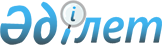 Об утверждении профессионального стандарта "Текущее содержание пути"
					
			Утративший силу
			
			
		
					Приказ Министра транспорта и коммуникаций Республики Казахстан от 26 ноября 2013 года № 942. Зарегистрирован в Министерстве юстиции Республики Казахстан 19 декабря 2013 года № 8984. Утратил силу приказом и.о. Министра по инвестициям и развитию Республики Казахстан от 25 февраля 2016 года № 224      Сноска. Утратил силу приказом и.о. Министра по инвестициям и развитию РК от 25.02.2016 № 224 (вводится в действие со дня его официального опубликования).      В соответствии с пунктом 3 статьи 138-5 Трудового кодекса Республики Казахстан от 15 мая 2007 года, ПРИКАЗЫВАЮ:



      1. Утвердить прилагаемый профессиональный стандарт «Текущее содержание пути».



      2. Департаменту кадровой и административной работы Министерства транспорта и коммуникаций Республики Казахстан (Хасенов Е.Е.) обеспечить:

      1) в установленном законодательством порядке государственную регистрацию настоящего приказа в Министерстве юстиции Республики Казахстан;

      2) после государственной регистрации настоящего приказа в Министерстве юстиции Республики Казахстан, официальное опубликование в средствах массовой информации, в том числе размещение его на интернет-ресурсе Министерства транспорта и коммуникаций Республики Казахстан и на интранет-портале государственных органов;

      3) в течение десяти календарных дней после государственной регистрации настоящего приказа в Министерстве юстиции Республики Казахстан, направление копии на официальное опубликование в информационно-правовую систему «Әділет» республиканского государственного предприятия на праве хозяйственного ведения «Республиканский центр правовой информации Министерства юстиции Республики Казахстан»;

      4) представление в Юридический департамент Министерства транспорта и коммуникаций Республики Казахстан сведений о государственной регистрации и о направлении на опубликование в средствах массовой информации в течение 5 рабочих дней после государственной регистрации настоящего приказа в Министерстве юстиции Республики Казахстан.



      3. Контроль за исполнением настоящего приказа оставляю за собой.



      4. Настоящий приказ вводится в действие по истечении десяти календарных дней после дня его первого официального опубликования.      Министр                                    А. Жумагалиев      «СОГЛАСОВАН»:

      И.о. Министра труда и социальной

      защиты населения

      Республики Казахстан

      ___________ К. Абсаттаров

      4 ноября 2013 года

Утвержден             

приказом Министра транспорта и 

коммуникаций Республики Казахстан

от 26 ноября 2013 года № 942   

Профессиональный стандарт

«Текущее содержание пути» 

1. Общие положения

      1. Профессиональный стандарт «Текущее содержание пути» (далее – ПС) определяет в области профессиональной деятельности «Услуги в области сухопутного транспорта» требования к уровню квалификации, компетенции, содержанию, качеству и условиям труда и предназначен для:

      1) регулирования взаимодействия трудовой сферы и сферы профессионального образования;

      2) регламентации требований для разработки программ подготовки, повышения квалификации и профессиональной переподготовки;

      3) регламентации требований для оценки компетенции работников при аттестации и сертификации персонала.



      2. Основными пользователями ПС являются:

      1) выпускники организаций образования, работники;

      2) руководители организаций, руководители и специалисты подразделений управления персоналом организаций;

      3) специалисты, разрабатывающие государственные образовательные программы;

      4) специалисты в области оценки профессиональной подготовленности и подтверждения соответствия квалификации специалистов.



      3. На основе ПС разрабатываются квалификационные характеристики, должностные инструкции, типовые учебные программы, типовые учебные планы, корпоративные стандарты организаций.



      4. В настоящем ПС применяются следующие термины и определения:



      1) квалификация – готовность работника к качественному выполнению конкретных функций в рамках определенного вида трудовой деятельности;



      2) квалификационный уровень – совокупность требований к компетенции работников, дифференцируемых по параметрам сложности, нестандартности трудовых действий, ответственности и самостоятельности;



      3) предмет труда – предмет, на который направлены действия работника с целью создания продукта при помощи определенных средств труда;



      4) средства труда – средства, используемые работником для преобразования предмета труда из исходного состояния в продукт;



      5) вид трудовой деятельности – составная часть области профессиональной деятельности, сформированная целостным набором трудовых функций и необходимых для их выполнения компетенции;



      6) трудовая функция – составная часть вида трудовой деятельности, представляющая собой интегрированный и относительно автономный набор трудовых действий, определяемых бизнес–процессом и предполагающий наличие необходимых компетенций для их выполнения;



      7) область профессиональной деятельности – совокупность видов трудовой деятельности отрасли, имеющая общую интеграционную основу (аналогичные или близкие назначение, объекты, технологии, в том числе средства труда) и предполагающая схожий набор трудовых функций и компетенции для их выполнения;



      8) единица профессионального стандарта – структурный элемент ПС, содержащий развернутую характеристику конкретной трудовой функции, которая является целостной, завершенной, относительно автономной и значимой для данного вида трудовой деятельности;



      9) профессия – род трудовой деятельности, который требует владения комплексом специальных теоретических знаний и практических навыков, приобретенных в результате специальной подготовки, опыта работы;



      10) компетенция – способность применять знания, умения и опыт в трудовой деятельности;



      11) должность – структурная единица работодателя, на которую возложен круг должностных полномочий и должностных обязанностей;



      12) задача – совокупность действий, связанных с реализацией трудовой функции и достижением результата с использованием конкретных предметов и средств труда;



      13) отрасль – совокупность организаций, для которых характерна общность выпускаемой продукции, технологии производства, основных фондов и профессиональных навыков работающих;



      14) отраслевая рамка квалификаций (далее ОРК) – структурированное описание квалификационных уровней, признаваемых в отрасли;



      15) национальная рамка квалификаций (далее НРК) – структурированное описание квалификационных уровней, признаваемых на рынке труда;



      16) функциональная карта – структурированное описание трудовых функций и задач, выполняемых работником определенного вида деятельности в рамках той или иной области профессиональной деятельности. 

2. Паспорт ПС

      5. Паспорт ПС определяет следующее:

      1) вид экономической деятельности (область профессиональной деятельности):

      Общий классификатор видов экономической деятельности (далее - ГК РК 03-2007) «52.21 «Услуги в области сухопутного транспорта»;

      Квалификационный справочник должностей руководителей, специалистов и других служащих железнодорожного транспорта, утвержденный приказом Министра транспорта и коммуникаций Республики Казахстан № 178 от 19 июля 2006 года;

      2) основная цель вида экономической (области профессиональной) деятельности:

      текущее содержание пути;

      3) виды трудовой деятельности (профессии) по квалификационным уровням согласно приложению 1 к настоящему ПС. 

3. Карточки видов трудовой деятельности (профессии) Параграф 1 «Бригадир пути»

      6. Карточка вида трудовой деятельности (профессии) содержит:

      1) квалификационный уровень: по НРК – 4, по ОРК – 4;

      2) базовая группа по Государственному классификатору занятий Республики Казахстан (далее – ГК РК 01 – 2005): 7511 «Профессии рабочих по обслуживанию и ремонту путевых машин и механизмов железнодорожного транспорта»;

      3) возможные наименования должности (профессии): бригадир пути;

      4) обобщенное описание выполняемой трудовой деятельности - создание субъектом условий для выполнения работ по текущему содержанию и ремонту пути и искусственных сооружений;

      5) возможные места работы, требования к профессиональному образованию и обучению работника, необходимость сертификатов, подтверждающих квалификацию, требования к практическому опыту работы, особые условия допуска к работе приведены в таблице 1 «Возможные места работы по профессии. Требования к условиям труда, образованию и опыту работы бригадира пути» приложения 2 к настоящему ПС. 

Параграф 2 «Мастер дорожный / старший дорожный мастер»

      7. Карточка вида трудовой деятельности (профессии) содержит:

      1) квалификационный уровень: по НРК – 5, по ОРК – 5;

      2) базовая группа по Государственному классификатору занятий Республики Казахстан (далее – ГК РК 01 – 2005): 1226 «Руководители специализированных (производственно-эксплуатационных) подразделений (служб) в организациях транспорта и связи, в материально-техническом снабжении и сбыте»;

      3) возможные наименования должности (профессии): мастер дорожный / старший дорожный мастер;

      4) обобщенное описание выполняемой трудовой деятельности - руководство субъектом возлагаемым участком, обеспечение выполнения работ по ремонту и текущему содержанию верхнего строения пути, земляного полотна, искусственных сооружений в установленные сроки и высокого качества;

      5) возможные места работы, требования к профессиональному образованию и обучению работника, необходимость сертификатов, подтверждающих квалификацию, требования к практическому опыту работы, особые условия допуска к работе приведены в таблице 2 «Возможные места работы по профессии. Требования к условиям труда, образованию и опыту работы мастера дорожного / старшего дорожного мастера» приложения 2 к настоящему ПС. 

Параграф 3 «Мастер производственного обучения»

      8. Карточка вида трудовой деятельности (профессии) содержит:

      1) квалификационный уровень: по НРК – 5, по ОРК – 5;

      2) базовая группа по Государственному классификатору занятий Республики Казахстан (далее – ГК РК 01 – 2005): 2359 «Специалисты по обучению, не вошедшие в другие группы»;

      3) возможные наименования должности (профессии): мастера производственного обучения;

      4) обобщенное описание выполняемой трудовой деятельности - проведение субъектом технической учебы в организации, обеспечение качественных, на высоком профессиональном уровне теоретических и практических занятий;

      5) возможные места работы, требования к профессиональному образованию и обучению работника, необходимость сертификатов, подтверждающих квалификацию, требования к практическому опыту работы, особые условия допуска к работе приведены в таблице 3 «Возможные места работы по профессии. Требования к условиям труда, образованию и опыту работы мастера производственного обучения» приложения 2 к настоящему ПС. 

Параграф 4 «Мастер цеха (ремонтно-строительных работ)»

      9. Карточка вида трудовой деятельности (профессии) содержит:

      1) квалификационный уровень: по НРК – 5, по ОРК – 5;

      2) базовая группа по Государственному классификатору занятий Республики Казахстан (далее – ГК РК 01 – 2005): 1222 «Руководители специализированных (производственно-эксплуатационных) подразделений (служб) в промышленности»;

      3) возможные наименования должности (профессии): мастер цеха (ремонтно-строительных работ);

      4) обобщенное описание выполняемой трудовой деятельности - обеспечение контроля за соблюдением установленных норм, принятие мер по ремонтно-строительным работам;

      5) возможные места работы, требования к профессиональному образованию и обучению работника, необходимость сертификатов, подтверждающих квалификацию, требования к практическому опыту работы, особые условия допуска к работе приведены в таблице 4 «Возможные места работы по профессии. Требования к условиям труда, образованию и опыту работы мастера цеха (ремонтно-строительных работ)» приложения 2 к настоящему ПС. 

Параграф 5 «Мастер цеха дефектоскопии»

      10. Карточка вида трудовой деятельности (профессии) содержит:

      1) квалификационный уровень: по НРК – 5, по ОРК – 5;

      2) базовая группа по Государственному классификатору занятий Республики Казахстан (далее – ГК РК 01 – 2005): 1222 «Руководители специализированных (производственно-эксплуатационных) подразделений (служб) в промышленности»;

      3) возможные наименования должности (профессии): мастер цеха дефектоскопии;

      4) обобщенное описание выполняемой трудовой деятельности - осуществление субъектом контроля за качественной проверкой рельсов, подготовкой всех необходимых материалов для рассмотрения вопросов работы средств диагностики пути в дистанции пути, организация работы средств рельсовой дефектоскопии;

      5) возможные места работы, требования к профессиональному образованию и обучению работника, необходимость сертификатов, подтверждающих квалификацию, требования к практическому опыту работы, особые условия допуска к работе приведены в таблице 5 «Возможные места работы по профессии. Требования к условиям труда, образованию и опыту работы мастера цеха дефектоскопии» приложения 2 к настоящему ПС. 

Параграф 6 «Мастер производственной базы»

      11. Карточка вида трудовой деятельности (профессии) содержит:

      1) квалификационный уровень: по НРК – 5, по ОРК – 5;

      2) базовая группа по Государственному классификатору занятий Республики Казахстан (далее – ГК РК 01 – 2005): 1222 «Руководители специализированных (производственно-эксплуатационных) подразделений (служб) в промышленности»;

      3) возможные наименования должности (профессии): мастер производственной базы;

      4) обобщенное описание выполняемой трудовой деятельности - принятие, сортировка, отправка и оформление субъектом сопроводительных документов;

      5) возможные места работы, требования к профессиональному образованию и обучению работника, необходимость сертификатов, подтверждающих квалификацию, требования к практическому опыту работы, особые условия допуска к работе приведены в таблице 6 «Возможные места работы по профессии. Требования к условиям труда, образованию и опыту работы мастера производственной базы» приложения 2 к настоящему ПС. 

Параграф 7 «Диспетчер пути / старший диспетчер пути»

      12. Карточка вида трудовой деятельности (профессии) содержит:

      1) квалификационный уровень: по НРК – 5, по ОРК – 5;

      2) базовая группа по Государственному классификатору занятий Республики Казахстан (далее – ГК РК 01 – 2005): 3146 «Диспетчеры (кроме авиационных)»;

      3) возможные наименования должности (профессии): диспетчер пути / старший диспетчер пути;

      4) обобщенное описание выполняемой трудовой деятельности - осуществление субъектом планирования, организации и оперативного руководства эксплуатационной работой на обслуживаемом полигоне железной дороги в соответствии с техническим планом, заданиями вышестоящего органа управления;

      5) возможные места работы, требования к профессиональному образованию и обучению работника, необходимость сертификатов, подтверждающих квалификацию, требования к практическому опыту работы, особые условия допуска к работе приведены в таблице 7 «Возможные места работы по профессии. Требования к условиям труда, образованию и опыту работы диспетчера пути / старшего диспетчера пути» приложения 2 к настоящему ПС. 

Параграф 8 «Дежурный по переезду»

      13. Карточка вида трудовой деятельности (профессии) содержит:

      1) квалификационный уровень: по НРК – 3, по ОРК – 3;

      2) базовая группа по Государственному классификатору занятий Республики Казахстан (далее – ГК РК 01 – 2005): 8312 «Тормозные рабочие, стрелочники и сцепщики»;

      3) возможные наименования должности (профессии): дежурный по переезду;

      4) обобщенное описание выполняемой трудовой деятельности - обеспечение безопасного и бесперебойного движения поездов и транспортных средств на переезде. Организацию и регулирование в соответствии с установленным порядком движения через переезд крупногабаритных, тихоходных, особо тяжелых и длинномерных транспортных единиц, машин и механизмов, прогона скота;

      5) возможные места работы, требования к профессиональному образованию и обучению работника, необходимость сертификатов, подтверждающих квалификацию, требования к практическому опыту работы, особые условия допуска к работе приведены в таблице 8 «Возможные места работы по профессии. Требования к условиям труда, образованию и опыту работы дежурного по переезду» приложения 2 к настоящему ПС. 

Параграф 9 «Начальник путевой колонны, заместитель начальника

путевой колонны»

      14. Карточка вида трудовой деятельности (профессии) содержит:

      1) квалификационный уровень: по НРК – 5, по ОРК – 5;

      2) базовая группа по Государственному классификатору занятий Республики Казахстан (далее – ГК РК 01 – 2005): 1226 «Руководители специализированных (производственно-эксплуатационных) подразделений (служб) в организациях транспорта и связи, в материально-техническом снабжении и сбыте»;

      3) возможные наименования должности (профессии): начальник путевой колонны, заместитель начальника путевой колонны;

      4) обобщенное описание выполняемой трудовой деятельности - обеспечение безопасного и бесперебойного движения поездов с установленными скоростями на участке железнодорожного пути. Планирование и создание условий для выполнения работ по ремонту и текущему содержанию верхнего строения пути, земляного полотна, искусственных сооружений в установленные сроки;

      5) возможные места работы, требования к профессиональному образованию и обучению работника, необходимость сертификатов, подтверждающих квалификацию, требования к практическому опыту работы, особые условия допуска к работе приведены в таблице 9 «Возможные места работы по профессии. Требования к условиям труда, образованию и опыту работы начальника путевой колонны, заместителя начальника путевой колонны» приложения 2 к настоящему ПС. 

Параграф 10 «Начальник участка / заместитель начальника

участка»

      15. Карточка вида трудовой деятельности (профессии) содержит:

      1) квалификационный уровень: по НРК – 5, по ОРК – 5;

      2) базовая группа по Государственному классификатору занятий Республики Казахстан (далее – ГК РК 01 – 2005): 1229 «Руководители специализированных (производственно-эксплуатационных) подразделений (служб) в геологии, а также не вошедшие в другие группы»;

      3) возможные наименования должности (профессии): начальник участка / заместитель начальника участка;

      4) обобщенное описание выполняемой трудовой деятельности - создание субъектом условий для выполнения работ по ремонту и текущему содержанию верхнего строения пути, земляного полотна, искусственных сооружений в установленные сроки;

      5) возможные места работы, требования к профессиональному образованию и обучению работника, необходимость сертификатов, подтверждающих квалификацию, требования к практическому опыту работы, особые условия допуска к работе приведены в таблице 10 «Возможные места работы по профессии. Требования к условиям труда, образованию и опыту работы начальника участка / заместителя начальника участка» приложения 2 к настоящему ПС. 

Параграф 11 «Техник (околотка или участка)»

      16. Карточка вида трудовой деятельности (профессии) содержит:

      1) квалификационный уровень: по НРК – 4, по ОРК – 4;

      2) базовая группа по Государственному классификатору занятий Республики Казахстан (далее – ГК РК 01 – 2005): 3119 «Техники физических и инженерных направлений деятельности, не вошедшие в другие группы»;

      3) возможные наименования должности (профессии): техник (околотка или участка);

      4) обобщенное описание выполняемой трудовой деятельности - осуществление субъектом инвентаризации и паспортизации материалов и оборудования, ведение учета работы машин и механизмов;

      5) возможные места работы, требования к профессиональному образованию и обучению работника, необходимость сертификатов, подтверждающих квалификацию, требования к практическому опыту работы, особые условия допуска к работе приведены в таблице 11 «Возможные места работы по профессии. Требования к условиям труда, образованию и опыту работы техника (околотка или участка)» приложения 2 к настоящему ПС. 

Параграф 12 «Инженер-технолог (околотка или участка)»

      17. Карточка вида трудовой деятельности (профессии) содержит:

      1) квалификационный уровень: по НРК – 4, по ОРК – 4;

      2) базовая группа по Государственному классификатору занятий Республики Казахстан (далее – ГК РК 01 – 2005): 2145 «Инженеры-механики и технологи машиностроения»;

      3) возможные наименования должности (профессии): инженер-технолог (околотка или участка);

      4) обобщенное описание выполняемой трудовой деятельности - обеспечение контроля за исправным состоянием верхнего строения пути;

      5) возможные места работы, требования к профессиональному образованию и обучению работника, необходимость сертификатов, подтверждающих квалификацию, требования к практическому опыту работы, особые условия допуска к работе приведены в таблице 12 «Возможные места работы по профессии. Требования к условиям труда, образованию и опыту работы инженера технолога (околотка или участка)» приложения 2 к настоящему ПС. 

Параграф 13 «Начальник диагностического блока, заместитель

начальника диагностического блока»

      18. Карточка вида трудовой деятельности (профессии) содержит:

      1) квалификационный уровень: по НРК – 4-5, по ОРК – 4-5;

      2) базовая группа по Государственному классификатору занятий Республики Казахстан (далее – ГК РК 01 – 2005): 1226 «Руководители специализированных (производственно-эксплуатационных) подразделений (служб) в организациях транспорта и связи, в материально-техническом снабжении и сбыте»;

      3) возможные наименования должности (профессии): начальник диагностического блока / заместитель начальника диагностического блока;

      4) обобщенное описание выполняемой трудовой деятельности - создание субъектом условий для проведения периодичности промера пути средствами измерения;

      5) возможные места работы, требования к профессиональному образованию и обучению работника, необходимость сертификатов, подтверждающих квалификацию, требования к практическому опыту работы, особые условия допуска к работе приведены в таблице 13 «Возможные места работы по профессии. Требования к условиям труда, образованию и опыту работы начальника диагностического блока / заместителя начальника диагностического блока» приложения 2 к настоящему ПС 

4. Перечень единиц ПС

      19. Перечень единиц ПС приведен в таблицах 1 - 13 приложения 3 к настоящему ПС и содержит шифр и наименование единицы ПС. 

5. Описание единиц ПС

      20. Описание единиц ПС приведено в приложении 4 к настоящему ПС. 

6. Виды сертификатов, выдаваемых на основе настоящего ПС

      21. Организациями в области оценки профессиональной подготовленности и подтверждения соответствия квалификации специалистов выдаются сертификаты на основе настоящего ПС.



      22. Виды сертификатов, выдаваемые на основе настоящего ПС, определяются в соответствии с перечнем единиц ПС, освоение которых необходимо для получения сертификата, предусмотренным в приложении 3 настоящего ПС. 

7. Разработчики, лист согласования, экспертиза и регистрация ПС

      23. Разработчиком ПС является Министерство транспорта и коммуникаций Республики Казахстан.



      24. Лист согласования ПС приведен в приложении 5 к настоящему ПС.

Приложение 1          

к Профессиональному стандарту

«Текущее содержание пути»  

                   Виды трудовой деятельности (профессии)

                       по квалификационным уровням      Примечание: ЕТКС - Единый тарифно-квалификационный справочник работ и профессий рабочих. 52 выпуск, утвержденный приказом Министра труда и социальной защиты населения Республики Казахстан № 426-ө-м от 3 сентября 2013 года.

Приложение 2          

к Профессиональному стандарту

«Текущее содержание пути»  

                                                           Таблица 1

              1. Возможные места работы по профессии.

        Требования к условиям труда, образованию и опыту работы

                          бригадира пути

                                                           Таблица 2

             2. Возможные места работы по профессии.

Требования к условиям труда, образованию и опыту работы мастера

                дорожного (старшего дорожного мастера)

                                                           Таблица 3

              3. Возможные места работы по профессии.

Требования к условиям труда, образованию и опыту работы мастера

                      производственного обучения

                                                            Таблица 4

              4. Возможные места работы по профессии.

Требования к условиям труда, образованию и опыту работы мастера

               цеха (ремонтно-строительных работ)

                                                           Таблица 5

                5. Возможные места работы по профессии.

Требования к условиям труда, образованию и опыту работы мастера

                        цеха дефектоскопии

                                                            Таблица 6

               6. Возможные места работы по профессии.

Требования к условиям труда, образованию и опыту работы мастера

                      производственной базы

                                                           Таблица 7

                7. Возможные места работы по профессии.

      Требования к условиям труда, образованию и опыту работы

               диспетчера пути / старшего диспетчер пути

                                                           Таблица 8

              8. Возможные места работы по профессии.

      Требования к условиям труда, образованию и опыту работы

                    дежурного по переезду

                                                           Таблица 9

                9. Возможные места работы по профессии.

       Требования к условиям труда, образованию и опыту работы

        начальника путевой колонны / заместителя начальника

                         путевой колонны

                                                          Таблица 10 

            10. Возможные места работы по профессии.

    Требования к условиям труда, образованию и опыту работы

        начальника участка / заместителя начальника участка

                                                           Таблица 11

              11. Возможные места работы по профессии.

Требования к условиям труда, образованию и опыту работы техника

                     (околотка или участка)

                                                          Таблица 12

               12. Возможные места работы по профессии.

         Требования к условиям труда, образованию и опыту работы

                  инженера-технолога (околотка или участка)

                                                          Таблица 13

               13. Возможные места работы по профессии.

      Требования к условиям труда, образованию и опыту работы

     начальника диагностического блока / заместителя начальника

                       диагностического блока

Приложение 3          

к Профессиональному стандарту

«Текущее содержание пути»  

                      Перечень единиц ПС

                                                          Таблица 1

                1. Вид трудовой деятельности (профессии)

                            «Бригадир пути»

                                                           Таблица 2

               2. Вид трудовой деятельности (профессии)

               «Мастер дорожный /старший дорожный мастер»

                                                            Таблица 3

              3. Вид трудовой деятельности (профессии)

                «Мастер производственного обучения»

                                                           Таблица 4

              4. Вид трудовой деятельности (профессии)

              «Мастер цеха (ремонтно-строительных работ)»

                                                           Таблица 5

             5. Вид трудовой деятельности (профессии)

                   «Мастер цеха дефектоскопии»

                                                            Таблица 6

              6. Вид трудовой деятельности (профессии)

                    «Мастер производственной базы»

                                                            Таблица 7

             7. Вид трудовой деятельности (профессии)

              «Диспетчер пути / старший диспетчер пути»

                                                            Таблица 8

                 8. Вид трудовой деятельности (профессии)

                           «Дежурный по переезду»

                                                           Таблица 9

              9. Вид трудовой деятельности (профессии)

        «Начальник путевой колонны / заместитель начальника

                         путевой колонны»

                                                           Таблица 10

             10. Вид трудовой деятельности (профессии)

         «Начальник участка/ заместитель начальника участка»

                                                           Таблица 11

            11. Вид трудовой деятельности (профессии)

                  «Техник (околотка или участка)»

                                                          Таблица 12

             12. Вид трудовой деятельности (профессии)

             «Инженер-технолог (околотка или участка)»

                                                          Таблица 13

              13. Вид трудовой деятельности (профессии)

      «Начальник диагностического блока, заместитель начальника

                         диагностического блока»      Примечание: Ф – функция.

Приложение 4          

к Профессиональному стандарту

«Текущее содержание пути»  

                       Описание единиц ПС

                                                            Таблица 1

       1. Вид трудовой деятельности (профессии) «Бригадир пути»

                                                           Таблица 2

             2. Вид трудовой деятельности (профессии)

             «Мастер дорожный / старший дорожный мастер»

                                                            Таблица 3

             3. Вид трудовой деятельности (профессии)

                 «Мастер производственного обучения»

                                                            Таблица 4

              4. Вид трудовой деятельности (профессии)

             «Мастер цеха (ремонтно-строительных работ)»

                                                            Таблица 5

           5. Вид трудовой деятельности (профессии)

                   «Мастер цеха дефектоскопии»

                                                            Таблица 6

              6. Вид трудовой деятельности (профессии)

                  «Мастер производственной базы»

                                                           Таблица 7

              7. Вид трудовой деятельности (профессии)

              «Диспетчер пути / старший диспетчер пути»

                                                            Таблица 8

8. Вид трудовой деятельности (профессии) «Дежурный по переезду»

                                                            Таблица 9

            9. Вид трудовой деятельности (профессии)

                    «Начальник путевой колонны/

            заместитель начальника путевой колонны»

                                                           Таблица 10

10. Вид трудовой деятельности (профессии) «Начальник участка/

                    заместитель начальника участка»

                                                           Таблица 11

               11. Вид трудовой деятельности (профессии)

                     «Техник (околотка или участка)»

                                                           Таблица 12

                 12. Вид трудовой деятельности (профессии)

                 «Инженер-технолог (околотка или участка)»

                                                           Таблица 13

              13. Вид трудовой деятельности (профессии)

     «Начальник диагностического блока /заместитель начальника

                       диагностического блока»      Примечание: З – задача;

      ПЧ – железнодорожная путевая часть;

      РШР – рельсо-шпальная решетка;

      МВСП – материалы верхнего строения пути;

      ПТЭ – правила технической эксплуатации.

Приложение 5          

к Профессиональному стандарту

«Текущее содержание пути»  

                             Лист согласованияНастоящий ПС зарегистрирован ________________________________________

Внесен в Реестр профессиональных стандартов рег. № __________________

Письмо (протокол) № ___________ Дата ________________________________
					© 2012. РГП на ПХВ «Институт законодательства и правовой информации Республики Казахстан» Министерства юстиции Республики Казахстан
				№ п/пНаименование вида деятельностиНаименование профессии с учетом тенденций рынка трудаНаименование профессии согласно

ГК РК 01-2005Квалификационный уровень ОРКРазряд по ЕТКС1Организация выполнения работ по текущему содержанию и ремонту пути и искусственных сооруженийБригадир путиБригадир (освобожденный) по текущему содержанию и ремонту пути и искусственных сооружений4-2Осуществляет руководство возлагаемым участком, обеспечивает выполнение работ по ремонту и текущему содержанию верхнего строения пути, земляного полотна, искусственных сооружений в установленные сроки и высокого качестваМастер дорожный /старший дорожный мастерМастер дорожный5-3Организация технической учебы в организации, обеспечение качественного, на высоком профессиональном уровне проведения теоретических и практических занятийМастер производственного обученияМастер производственного обучения5-4Контроль соблюдения установленных норм, прием мер по ремонтно-строительным работамМастер цеха (ремонтно-строительных работ)Мастер цеха5-5Организация работ средств рельсовой дефектоскопии, осуществление контроля качественной проверки рельсов, подготовка всех необходимых материалов для рассмотрения вопросов работы средств диагностики пути в дистанции путиМастер цеха дефектоскопииМастер цеха5-6Прием, сортировка, отправка, оформление сопроводительных документов по МВСПМастер производственной базыМастер участка5-7Осуществление планирования, организации и оперативного руководства эксплуатационной работой на обслуживаемом полигоне железной дороги в соответствии с техническим планом, заданиями вышестоящего органа управленияДиспетчер пути /старший диспетчер путиДиспетчер

дорожный5-8Обеспечение безопасного и бесперебойного движения поездов и транспортных средств на переезде, организация и регулирование в соответствии с установленным порядком движения через переезд крупногабаритных, тихоходных, особо тяжелых и длинномерных транспортных единиц, машин и механизмов, прогона скотаДежурный по переездуДежурный

по переезду32-49Обеспечивает безопасность и бесперебойность движения поездов с установленными скоростями на участке железнодорожного пути. Организует планирование и выполнение работ по ремонту и текущему содержанию верхнего строения пути, земляного полотна, искусственных сооружений в установленные срокиНачальник путевой колонны /заместитель начальника путевой колонныНачальник путевой машины5-10Организация планирования и выполнения работ по ремонту и текущему содержанию верхнего строения пути, земляного полотна, искусственных сооружений в установленные срокиНачальник участка /заместитель начальника участкаНачальник участка (в прочих отраслях)5-11Инвентаризация и паспортизация материалов и оборудования, учет работы машин и механизмовТехник (околотка или участка)Техник4-12Осуществление контроля состояния верхнего строения путиИнженер-технолог (околотка или участка)Инженер-технолог5-13Контроль соблюдения периодичности промера пути средствами измеренияНачальник диагностического блока / заместитель начальника диагностического блокаНачальник участка (в прочих отраслях)4-5-Возможные места работы по профессии (организации)Железнодорожные пути, искусственные сооруженияЖелезнодорожные пути, искусственные сооруженияВредные и опасные условия труда--Особые условия допуска к работеМедицинские ограничения: по законодательству Республики Казахстан

Допуск к работе: после медицинского освидетельствования.Медицинские ограничения: по законодательству Республики Казахстан

Допуск к работе: после медицинского освидетельствования.Квалификационный

уровень ОРКУровень профессионального образования и обученияТребуемый опыт работы4Техническое и профессиональное образование с дополнительной профессиональной подготовкойне менее 1 года4Высшее профессиональное (техническое) образованиеБез предъявления к стажу работыВозможные места работы по профессии (организации)Железнодорожные линии и станцииЖелезнодорожные линии и станцииВредные и опасные условия труда--Особые условия допуска к работеМедицинские ограничения: по законодательству Республики Казахстан

Допуск к работе: после медицинского освидетельствованияМедицинские ограничения: по законодательству Республики Казахстан

Допуск к работе: после медицинского освидетельствованияКвалификационный

уровень ОРКУровень профессионального образования и обученияТребуемый опыт работы5Техническое и профессиональное образование, дополнительные профессиональные образовательные программы, практический опытНе менее 1 года5Высшее образование, практический опыт работыБез предъявления к стажу работыВозможные места работы по профессии (организации)Железнодорожные линии и станцииЖелезнодорожные линии и станцииВредные и опасные условия труда--Особые условия допуска к работеМедицинские ограничения: по законодательству Республики Казахстан

Допуск к работе: после медицинского освидетельствованияМедицинские ограничения: по законодательству Республики Казахстан

Допуск к работе: после медицинского освидетельствованияКвалификационный

уровень ОРКУровень профессионального образования и обученияТребуемый опыт работы5Высшее профессиональное (техническое) образование, практический опытне менее 1 годаВозможные места работы по профессии (организации)Железнодорожные линии и станцииЖелезнодорожные линии и станцииВредные и опасные условия труда--Особые условия допуска к работеМедицинские ограничения: по законодательству Республики Казахстан

Допуск к работе: после медицинского освидетельствованияМедицинские ограничения: по законодательству Республики Казахстан

Допуск к работе: после медицинского освидетельствованияКвалификационный

уровень ОРКУровень профессионального образования и обученияТребуемый опыт работы5Техническое и профессиональное образование (или послесреднее образование), дополнительные профессиональные образовательные программы, практический опытне менее 5 лет5Высшее профессиональное (техническое) образование, практический опытне менее 1 годаВозможные места работы по профессии (организации)Железнодорожные линии и станцииЖелезнодорожные линии и станцииВредные и опасные условия труда--Особые условия допуска к работеМедицинские ограничения: по законодательству Республики Казахстан. Допуск к работе: после медицинского освидетельствованияМедицинские ограничения: по законодательству Республики Казахстан. Допуск к работе: после медицинского освидетельствованияКвалификационный

уровень ОРКУровень профессионального

образования и обученияТребуемый опыт работы5Техническое и профессиональное образование (или послесреднее образование), дополнительные профессиональные образовательные программы, практический опытне менее 3 лет5Высшее профессиональное (техническое) образование, практический опытне менее 1 годаВозможные места работы по профессии (организации)Железнодорожные линии и станцииЖелезнодорожные линии и станцииВредные и опасные условия трудаВозможные вредные условия - повышенный уровень шума, повышенный уровень вибрации, повышенная запыленность и загазованность воздуха рабочей зоны.Возможные вредные условия - повышенный уровень шума, повышенный уровень вибрации, повышенная запыленность и загазованность воздуха рабочей зоны.Особые условия допуска к работеМедицинские ограничения: по законодательству Республики Казахстан

Допуск к работе: после медицинского освидетельствования.Медицинские ограничения: по законодательству Республики Казахстан

Допуск к работе: после медицинского освидетельствования.Квалификационный

уровень ОРКУровень профессионального образования и обученияТребуемый опыт работы5Техническое и профессиональное образование с дополнительной профессиональной подготовкойне менее 3 лет5Высшее образование, практический опыт работыне менее 1 годаВозможные места работы по профессии (организации)Железнодорожная станцияЖелезнодорожная станцияВредные и опасные условия труда--Особые условия допуска к работеМедицинские ограничения: по законодательству Республики Казахстан

Допуск к работе: после медицинского освидетельствованияМедицинские ограничения: по законодательству Республики Казахстан

Допуск к работе: после медицинского освидетельствованияКвалификационный

уровень ОРКУровень профессионального образования и обученияТребуемый опыт работы5Высшее образование, дополнительные профессиональные образовательные программы, практический опытне менее 3 летВозможные места работы по профессии (организации)Железнодорожные линииЖелезнодорожные линииВредные и опасные условия труда--Особые условия допуска к работеМедицинские ограничения: по законодательству Республики Казахстан

Допуск к работе: после медицинского освидетельствованияМедицинские ограничения: по законодательству Республики Казахстан

Допуск к работе: после медицинского освидетельствованияКвалификационный

уровень ОРКУровень профессионального образования и обученияТребуемый опыт работы3Практический опыт и/или профессиональная подготовка (курсы на базе организации образования по программам профессиональной подготовки до одного года или обучение в организации при наличии общего среднего образования или техническое и профессиональное образованиене требуетсяВозможные места работы по профессии (организации)Железнодорожные линии и станцииЖелезнодорожные линии и станцииВредные и опасные условия труда--Особые условия допуска к работеМедицинские ограничения: по законодательству Республики Казахстан

Допуск к работе: после медицинского освидетельствованияМедицинские ограничения: по законодательству Республики Казахстан

Допуск к работе: после медицинского освидетельствованияКвалификационный

уровень ОРКУровень профессионального образования и обученияТребуемый опыт работы5Высшее образование, дополнительные профессиональные образовательные программы, практический опытне менее 4 летВозможные места работы по профессии (организации)Железнодорожные линии и станцииЖелезнодорожные линии и станцииВредные и опасные условия труда--Особые условия допуска к работеМедицинские ограничения: по законодательству Республики Казахстан

Допуск к работе: после медицинского освидетельствованияМедицинские ограничения: по законодательству Республики Казахстан

Допуск к работе: после медицинского освидетельствованияКвалификационный

уровень ОРКУровень профессионального образования и обученияТребуемый опыт работы5 (Начальник участка)Высшее образование, дополнительные профессиональные образовательные программыне менее 5 лет5 (Заместитель начальника участка)Высшее образованиене менее 3 летВозможные места работы по профессии (организации)Железнодорожные линии и станцииЖелезнодорожные линии и станцииВредные и опасные условия труда--Особые условия допуска к работеМедицинские ограничения: по законодательству Республики Казахстан

Допуск к работе: после медицинского освидетельствования, вводного и первичного инструктажаМедицинские ограничения: по законодательству Республики Казахстан

Допуск к работе: после медицинского освидетельствования, вводного и первичного инструктажаКвалификационный

уровень ОРКУровень профессионального образования и обученияТребуемый опыт работы4Техническое и профессиональное образование с дополнительной профессиональной подготовкой.не требуетсяВозможные места работы по профессии (организации)Железнодорожные линии и станцииЖелезнодорожные линии и станцииВредные и опасные условия труда--Особые условия допуска к работеМедицинские ограничения: по законодательству Республики Казахстан

Допуск к работе: после медицинского освидетельствованияМедицинские ограничения: по законодательству Республики Казахстан

Допуск к работе: после медицинского освидетельствованияКвалификационный

уровень ОРКУровень профессионального образования и обученияТребуемый опыт работы5Высшее техническое и профессиональное образование и стаж работы по специальностине менее 2 летВозможные места работы по профессии (организации)Железнодорожные линии и станцииЖелезнодорожные линии и станцииВредные и опасные условия труда--Особые условия допуска к работеМедицинские ограничения: по законодательству Республики КазахстанДопуск к работе: после медицинского освидетельствованияМедицинские ограничения: по законодательству Республики КазахстанДопуск к работе: после медицинского освидетельствованияКвалификационный

уровень ОРКУровень профессионального образования и обученияТребуемый опыт работы4 (Заместитель начальника диагностического блока)Техническое и профессиональное образование (или послесреднее образование), дополнительные профессиональные образовательные программы, практический опытне менее 1 года5 (Начальник диагностического блока)Техническое и профессиональное образование с дополнительной профессиональной подготовкой.не менее 1 года5 (Начальник диагностического блока)Высшее профессиональное (техническое) образование.без предъявления к стажуШифрНаименование трудовой функции (единицы профессионального стандарта)Ф 1Организация выполнения работ по текущему содержанию и ремонту пути и искусственных сооруженийФ 2Организация работ по выявлению неисправностей, появляющихся в элементах верхнего строения пути, земляном полотне, искусственных сооружениях, производство работ по их предупреждениюФ 3Обеспечение безопасности движения поездов при производстве путевых работШифрНаименование трудовой функции (единицы профессионального стандарта)Ф 1Осуществление руководства возлагаемым участкомФ 2Контроль качества выполняемых работ и своевременное распределение производственных заданий бригадамШифрНаименование трудовой функции (единицы профессионального стандарта)Ф 1Обеспечение качественного, на высоком профессиональном уровне проведения теоретических и практических занятийФ 2Оформление и разработка технической документацииШифрНаименование трудовой функции (единицы профессионального стандарта)Ф 1Планирование, организация и руководство работой цехаФ 2Оформление технической документации, отчетностиШифрНаименование трудовой функции (единицы профессионального стандарта)Ф 1Организация работ средств рельсовой дефектоскопии дистанции путиФ 2Оформление технической документацииШифрНаименование трудовой функции (единицы профессионального стандарта)Ф 1Организация приема, погрузки, выгрузки материалаФ 2Оформление документов погруженных вагонов с ПЧФ 3Отчет о выполненной работеШифрНаименование трудовой функции (единицы профессионального стандарта)Ф 1Планирование, организация и оперативное руководство работой на обслуживаемом участке железной дорогиФ 2Контроль соблюдения установленных норм, прием мер по путевым работам, исполнению приказов, распоряжений вышестоящего органа управленияФ 3Руководство работой и составление графика движения поездовШифрНаименование трудовой функции (единицы профессионального стандарта)Ф 1Обеспечение безопасного и бесперебойного движения поездов и транспортных средств на переездеФ 2Исправление выявленных неисправностей в работе оборудования переезда, которые могут быть устранены силами дежурного (или дежурных)ШифрНаименование трудовой функции (единицы профессионального стандарта)Ф 1Обеспечение безопасности и бесперебойного движения поездов с установленными скоростями на участкеФ 2Обеспечение безопасных условий труда и выполнение мероприятий по улучшению условий трудаШифрНаименование трудовой функции (единицы профессионального стандарта)Ф 1Обеспечение безопасности и бесперебойного движения поездов с установленными скоростями на участке железнодорожного путиФ 2Осуществление контроля соблюдения правил технической эксплуатации железных дорогШифрНаименование трудовой функции (единицы профессионального стандарта)Ф 1Проверка состояния верхнего строения путиФ 2Ведение документации по кругу обязанностейШифрНаименование трудовой функции (единицы профессионального стандарта)Ф 1Периодические осмотры стрелочных переводов, искусственных сооружений, железнодорожных переездов и путевых устройствФ 2Составление отчетностиШифрНаименование трудовой функции (единицы профессионального стандарта)Ф 1Контроль и проверка выполненных путевых работ силами путевой колонныФ 2Организация работы дорожных мастеров, проведение технических занятий, составление отчетностиШифрПредметы трудаСредства трудаЗадачиУмения и навыкиЗнанияФ 1Железнодорожные пути и искусственные сооруженияГрафики осмотра пути и искусственных сооруженийЗ 1-1 Организация содержания пути и искусственных сооружениях в исправном состоянии, обеспечивающем бесперебойное и безопасное движение поездовКонкретизация заданий, постановка задач подчиненным, оценка результата содержания в исправном состоянии путей и искусственных сооруженийЗнание о подходах и принципах работы устройств железнодорожного пути и искусственных сооружений, технологии производства работ по текущему содержанию и ремонту элементов верхнего строения пути и искусственных сооруженийФ 1Железнодорожные пути и искусственные сооруженияГрафики осмотра пути и искусственных сооруженийЗ 1-2 Организация осмотра пути и искусственных сооружений в установленные срокиНавыки самоопределения при организации работ по осмотру, конкретизация и оценка результата осмотра пути и искусственных сооруженийЗнание о подходах и принципах производства измерений с помощью инструмента и приборов, применяемых при текущем содержании и ремонте пути и искусственных сооруженийФ 2Верхнее строение пути, земляного полотна и искусственных сооруженийГрафики проведения работ по текущему содержанию пути и искусственных сооруженийЗ 2-1 Выявление неисправностей, появляющихся в элементах верхнего строения пути, земляном полотне, искусственных сооружениях, производство работ по их предупреждению, а также по продлению сроков службы верхнего строения путиКонкретизация заданий, оценка результата определения дефектов элементов верхнего строения пути, искусственных сооруженийЗнания о подходах и принципах работы устройств железнодорожного пути и искусственных сооружений; дефектов элементов верхнего строения пути и искусственных сооружений; габаритов подвижного состава и приближения строений; правил производства измеренийФ 2Верхнее строение пути, земляного полотна и искусственных сооруженийГрафики проведения работ по текущему содержанию пути и искусственных сооруженийЗ 2-2 Организация и производство работ по подготовке пути к работе в зимних условиях, очистке путей от снега и песка, содержанию и ремонту пути на пучинах и подготовке пути и искусственных сооружений к пропуску весенних и ливневых вод, ликвидации повреждений пути и искусственных сооружений, вызванных стихийными явлениямиНавыки самоопределения и самонормирования при организации работ в зимних, весенних условиях и на пучинах; конкретизация заданий, постановка задач и оценка результата при подготовке пути и искусственных сооружений к работе в зимних, весенних условияхЗнание о подходах, принципах и способах работы с инструментами и приборами, применяемыми при текущем содержании и ремонте пути и искусственных сооружений. Знания о способах мотивации и стимулирования трудаФ 3Инструменты, инвентарь, механизмы, сигнальные принадлежности и материалыУчетная и отчетная документацияЗ 3-1 Проведение инструктажа ремонтников искусственных сооружений, обходчиков, дежурных по переездам и других рабочих по технике безопасности и производственной санитарии, обучение работников бригад рациональным приемам выполнения работ непосредственно на рабочих местахНавыки самоопределения и самонормирования в обучении работников бригад приемам выполнения работ; конкретизация, оценка результата выполнения требований охраны труда, обеспечения безопасности движения поездов и техники безопасности подчиненнымиЗнание о подходах, принципах и способах работы по текущему содержанию искусственных сооружений, обеспечению безопасности движения поездов при проведении путевых работ; ремонту и содержанию железнодорожного пути и сооружений; устройств путевого гидравлического и электрического инструмента и механизмов, безопасности для работников железнодорожного транспорта на электрофицированных линияхФ 3Инструменты, инвентарь, механизмы, сигнальные принадлежности и материалыУчетная и отчетная документацияЗ 3-2 Ведение первичного учета и отчетности, обеспечение содержания в исправном состоянии инструмента, механизмов, инвентаря, сигнальных принадлежностей, материалов и кладовых для их храненияКонкретизация заданий, оценка результата заполнения технической документации, навыки самоопределения при передаче инвентаря строгого учетаЗнание о технолого-нормировочных картах на производство путевых работ; знания о принципах ведения первичного учета и отчетности; знания о способах мотивации и стимулирования трудаШифрПредметы трудаСредства трудаЗадачиУмения и навыкиЗнанияФ 1Верхнее строение путиОборудование, инструменты, типовой нормативный документЗ 1-1 Обеспечение выполнения работ по ремонту и текущему содержанию верхнего строения пути, земляного полотна в установленные сроки и высокого качестваНавыки анализа, принятия решений при определении объема работ по ремонту и текущему содержанию. Контроль и коррекция деятельности подчиненныхЗнание методологии системного анализа технической эксплуатации железных дорог, движения поездов и маневровой работы, сигнализации, обеспечения безопасности движения поездов при производстве путевых работФ 1Верхнее строение путиОборудование, инструменты, типовой нормативный документЗ 1-2 Подготовка производства работ, обеспечение расстановки рабочих и бригад, контроль соблюдения технологических процессов, выявление и устранение причин их нарушенияНавыки анализа, принятия решений при расстановке рабочих и бригад при производстве работ. Контроль и коррекция соблюдения рабочими и бригадами технологических процессовЗнания методологии системного анализа производственного планирования, внутреннего трудового распорядка, безопасности для работников железнодорожного транспорта на электрифицированных линияхФ 1Верхнее строение путиОборудование, инструменты, типовой нормативный документЗ 1-3 Обеспечение выполнения рабочими норм выработки, правильное использование оборудования, оснастки и инструментаНавыки анализа, принятия решений и создания условий при выполнении норм выработки работникамиПринятие управленческих решений в процессе ремонта пути, содержания пути. Анализ оборудований участка и его технической эксплуатации, порядка тарификации работ и рабочих, норм и расценки на работы, порядок их пересмотраФ 1Верхнее строение путиОборудование, инструменты, типовой нормативный документЗ 1-4 Осуществление производственного инструктажа рабочих; осуществление формирования бригад, разработка и внедрение мероприятий по рациональному обслуживанию бригад, координация их деятельности, прием мер по созданию укрупненных комплексных бригадНавыки анализа и принятия решений в координации действий работников подчиненных дорожному мастеру. Контроль и коррекция деятельности работников бригадыЗнание о методологии системного анализа и пректирования расследования и учета несчастных случаев, связанных с производством. Принятие управленческих решений при руководстве бригадойФ 2Верхнее строение путиГрафики, журналы, документыЗ 2-1 Проверка качества выполняемых работ, осуществление мероприятий по предупреждению брака и повышению качества работ Контроль и коррекция качества выполняемых работ, результата деятельностиАнализ технологического процесса ремонта пути, норм содержания пути. Принятие управленческих решений, регламентирующих работу мастера дорожного (включая старшего)Ф 2Верхнее строение путиГрафики, журналы, документыЗ 2-2 Установка и распределение производственных заданий бригадам и отдельным рабочим в соответствии с утвержденными планами и графиками дистанцииНавыки анализа и принятия решений при постановке производственных заданий бригадам и отдельным рабочим, контроль и коррекция результата деятельности работниковПринятие управленческих решений, регламентирующих работу мастера дорожного (включая старшего). Принятие управленческих решений при руководстве бригадой и отдельными рабочимиФ 2Верхнее строение путиГрафики, журналы, документыЗ 2-3 Организация работ по повышению квалификации и профессионального мастерства рабочих и бригадировНавыки анализа и принятия решений и создания условий при организации работ по повышению квалификации и профессионального мастерства рабочих и бригадировЗнание о методологии системного анализа и пректирования технологического процесса ремонта пути, норм содержания пути. Принятие управленческих решений при управлении производствомФ 2Верхнее строение путиГрафики, журналы, документыЗ 2-4 Приемка законченных работНавыки анализа и принятия решений при приеме законченных работ. Контроль и коррекция деятельности подчиненныхЗнание методологии системного анализа и принятия управленческих решений при производственном планированииШифрПредметы трудаСредства трудаЗадачиУмения и навыкиЗнанияФ 1Технические видеофильмы, компьютеры и наглядные пособия, технологии производства работЗ 1-1 Организация технической учебы в организации, с использованием технических видео-фильмов, компьютеров и наглядных пособий с проверкой знаний по зачетной системеНавыки анализа, самоанализа, принятия решений и создания условий реализации при организации технической учебы в организацииЗнание нормативных правовых актов Республики Казахстан в области железнодорожного транспорта. Знания о методологии системного анализа и проектирования профессиональных ситуаций при проведении обучения работников для повышения квалификацииФ 1Технические видеофильмы, компьютеры и наглядные пособия, технологии производства работЗ 1-2 Обеспечение краткой информацией по изменениям норм и технологии производства работНавыки анализа ситуации, принятия решений по информированию об изменениях норм и технологического процессаЗнание нормативных правовых актов Республики Казахстан в области железнодорожного транспорта. Знания о методологии системного анализа и проектирования профессиональных ситуаций при проведении обучения работников для повышения квалификацииФ 1Технические видеофильмы, компьютеры и наглядные пособия, технологии производства работЗ 1-3 Проведение практических занятий на рабочем месте в летний периодНавыки принятия решений и создания условий реализации при проведении практических занятий на рабочем месте в летний период, контроля и коррекции деятельности обучающихсяЗнание нормативных правовых актов Республики Казахстан в области железнодорожного транспорта. Знания о методологии системного анализа и проектирования профессиональных ситуаций при проведении обучения работников для повышения квалификацииФ 1Технические видеофильмы, компьютеры и наглядные пособия, технологии производства работЗ 1-4 Участие в прохождении повышении квалификации работников дистанции в составе квалификационной комиссии, оформление документов на повышение квалификации работниковНавыки самоанализа, принятия решений по приему экзаменов, создания условий для повышения квалификации работников. Навыки анализа при заполнении документов на повышение квалификации работниковЗнание нормативных правовых актов Республики Казахстан в области железнодорожного транспорта. Знания о методологии системного анализа и проектирования профессиональных ситуаций при проведении обучения работников для повышения квалификацииФ 2Экзаменационные билеты с вариантами ответов, необходимая документацияЗ 2-1 Разработка конспектов в разрезе годовой программы обучения на каждую профессиюНавыки анализа ситуаций, самоанализа, для разработки конспектов в разрезе годовой программы обучения на каждую профессию. Навыки понимания проводимого обученияЗнание нормативных правовых актов Республики Казахстан в области железнодорожного транспорта. Знания о методологии системного анализа и проектирования профессиональных ситуаций при проведении обучения работников для повышения квалификацииФ 2Экзаменационные билеты с вариантами ответов, необходимая документацияЗ 2-2 Подготовка экзаменационных билетов с вариантами ответов для проведения аттестации, для повышения разрядностиНавыки принятия решений и создания условий проведения аттестации по повышению разрядностиЗнание нормативных правовых актов Республики Казахстан в области железнодорожного транспорта. Знания о методологии системного анализа и проектирования профессиональных ситуаций при проведении обучения работников для повышения квалификацииФ 2Экзаменационные билеты с вариантами ответов, необходимая документацияЗ 2-3 Внедрение передовых методов и приемов труда, новой техники и технологииНавыки принятия решений и создания условий реализации внедрение передовых методов и приемов труда, новой техники и технологииЗнание нормативных правовых актов Республики Казахстан в области железнодорожного транспорта. Знания о методологии системного анализа и проектирования профессиональных ситуаций при проведении обучения работников для повышения квалификацииФ 2Экзаменационные билеты с вариантами ответов, необходимая документацияЗ 2-4 Ведение документации по кругу своих обязанностейНавыки анализа, самоанализа производимой деятельности, с последующим заполнением документацииЗнание нормативных правовых актов Республики Казахстан в области железнодорожного транспорта. Знания о методологии системного анализа и проектирования профессиональных ситуаций при проведении обучения работников для повышения квалификацииШифрПредметы трудаСредства трудаЗадачиУмения и навыкиЗнанияФ 1ЦехНормативные документыЗ 1-1 Контроль соблюдения установленных норм, прием мер по ремонтно-строительным работамНавыки анализа ситуаций, принятия решений по соблюдению установленных норм, принятию мер по ремонтно-строительным работамЗнание нормативных правовых актов Республики Казахстан в области железнодорожного транспорта. Знания о методологии системного анализа, способах принятия управленческих решений при руководстве работой цехаФ 1ЦехНормативные документыЗ 1-2 Проведение работ по повышению квалификации работников цехаНавыки принятия решений и создания условий реализации при проведении работ по повышению квалификации работников цеха. Навыки управленческого и исполнительского профессионализмаЗнание нормативных правовых актов Республики Казахстан в области железнодорожного транспорта. Знания о методологии системного анализа, способах принятия управленческих решений при руководстве работой цехаФ 2ЦехДокументы, отчетыЗ 2-1 Оформление технической документации по работе цехаНавыки самоанализа, анализа ситуации, принятия решения при ведении документации по производственной деятельности цехаЗнание нормативных правовых актов Республики Казахстан в области железнодорожного транспорта. Знания о методологии системного анализа, способах принятия управленческих решений при руководстве работой цехаФ 2ЦехДокументы, отчетыЗ 2-2 Ведение отчетностиНавыки самоанализа, анализа производственной деятельности цеха при составлении отчетностиЗнание нормативных правовых актов Республики Казахстан в области железнодорожного транспорта. Знания о методологии системного анализа, способах принятия управленческих решений при руководстве работой цехаШифрПредметы трудаСредства трудаЗадачиУмения и навыкиЗнанияФ 1РельсыДефектоскопные автомотрисы, дефектоскопные средстваЗ 1-1 Расстановка и закрепление операторов за дефектоскопами. Проведение технической учебы работников участка дефектоскопии. Организация внедрения передовых методов работы, учет работы дефектоскопистовНавыки принятия решений и создания условий их реализации в распределении и закреплении операторов за дефектоскопамиЗнание нормативных правовых актов Республики Казахстан в области железнодорожного транспорта. Знания о методологии системного анализа, способах принятия управленческих решений при распределении и закреплении операторов за дефектоскопами, оперативной смене остродефектных рельсов, периодичности технического обслуживания дефектоскопных средств, контроле и коррекции деятельности дефектоскопистовФ 1РельсыДефектоскопные автомотрисы, дефектоскопные средстваЗ 1-2 Контроль за качественной проверкой рельсов, подготовка всех необходимых материалов для рассмотрения вопросов работы средств диагностики пути в дистанции пути. Контроль выполнения периодичности технического обслуживания дефектоскопных средств и качества его проведения, обеспечение периодичности поверки дефектоскоповНавыки анализа ситуаций, принятия решений при выполнении периодичного технического обслуживания дефектоскопных средствЗнание нормативных правовых актов Республики Казахстан в области железнодорожного транспорта. Знания о методологии системного анализа, способах принятия управленческих решений при распределении и закреплении операторов за дефектоскопами, оперативной смене остродефектных рельсов, периодичности технического обслуживания дефектоскопных средств, контроле и коррекции деятельности дефектоскопистовФ 1РельсыДефектоскопные автомотрисы, дефектоскопные средстваЗ 1-3 Ведение оперативного учета смены остродефектных рельсов, участие в проведении натурного осмотра рельсов по показаниям дефектоскопных автомотрис и вагонов-дефектоскопов. Проверка работы операторов дефектоскопных тележек на линииКонтроль и коррекция деятельности операторов на линии, навыки анализа и принятия решений оперативного учета смены остродефектных рельсовЗнание нормативных правовых актов Республики Казахстан в области железнодорожного транспорта. Знания о методологии системного анализа, способах принятия управленческих решений при распределении и закреплении операторов за дефектоскопами, оперативной смене остродефектных рельсов, периодичности технического обслуживания дефектоскопных средств, контроле и коррекции деятельности дефектоскопистовФ 2РельсыДефектоскопные автомотрисы, технический спирт, дефектоскопные средстваЗ 2-1 Разработка и представление на утверждение начальнику дистанции пути графика работ съемныхНавыки принятия решений и создания условий их реализации при выполнении графика работы с дефектоскопными тележками. Контроль и коррекция деятельности дефектоскопистовЗнание нормативных правовых актов Республики Казахстан в области железнодорожного транспорта. Знания о методологии системного анализа, способах принятия управленческих решений при распределении и закреплении операторов за дефектоскопами, оперативной смене остродефектных рельсов, периодичности технического обслуживания дефектоскопных средств, контроле и коррекции деятельности дефектоскопистовФ 2РельсыДефектоскопные автомотрисы, технический спирт, дефектоскопные средстваЗ 2-2 Учет расхода в зимних условиях технического спирта. Анализ использования дефектоскопных средств на дистанции путиНавыки анализа и принятия решений использования дефектоскопных средств на дистанции путиЗнание нормативных правовых актов Республики Казахстан в области железнодорожного транспорта. Знания о методологии системного анализа, способах принятия управленческих решений при распределении и закреплении операторов за дефектоскопами, оперативной смене остродефектных рельсов, периодичности технического обслуживания дефектоскопных средств, контроле и коррекции деятельности дефектоскопистовШифрПредметы трудаСредства трудаЗадачиУмения и навыкиЗнанияФ 1Рельсошпальная решетка (далее РШР), материалы верхнего строения путиКран, поддонЗ 1-1 Организация приема, расшивки, сортировки и отправки РШРНавыки анализа и принятия решений при приеме, расшивке и сортировке РШРПринятие управленческих решений при организации ремонтной службы в организации, единой системы планово-предупредительного ремонта и рациональной эксплуатации технологического оборудования, организации ремонтных работ; методов монтажа, регулировки и наладки оборудования; порядка составления паспортов на оборудование. Знания о методологии системного анализа перспектив технического развития организации; технических характеристик, конструктивных особенностей, назначении, режимов работы, эксплуатации оборудования организации; нормативных правовых актов Республики Казахстан в области железнодорожного транспорта. Знание локальных актов «Национальная компания «Казакстан темiр жолы» Акционерного общества «Национальная компания «Казахстан темiр жолы» «Дирекция магистральной сети» (далее – Дирекция). Эксплуатацию, ведомости дефектов, спецификацию и другую техническую документацию; сдачи оборудования в ремонт и приема после ремонта; требований рациональной организации труда при эксплуатации, ремонте и модернизации оборудования; передового отечественного и зарубежного опыта ремонтного обслуживания в организации; требований (документов) системы менеджмента качестваФ 1Рельсошпальная решетка (далее РШР), материалы верхнего строения путиКран, поддонЗ 1-2 Организация погрузки и выгрузки прибывшего материала верхнего строения пути в адрес ПЧНавыки анализа и принятия решений при погрузке и выгрузке материалаПринятие управленческих решений при организации ремонтной службы в организации, единой системы планово-предупредительного ремонта и рациональной эксплуатации технологического оборудования, организации ремонтных работ; методов монтажа, регулировки и наладки оборудования; порядка составления паспортов на оборудование. Знания о методологии системного анализа перспектив технического развития организации; технических характеристик, конструктивных особенностей, назначении, режимов работы, эксплуатации оборудования организации; нормативных правовых актов Республики Казахстан в области железнодорожного транспорта. Знание локальных актов «Национальная компания «Казакстан темiр жолы» Акционерного общества «Национальная компания «Казахстан темiр жолы» «Дирекция магистральной сети» (далее – Дирекция). Эксплуатацию, ведомости дефектов, спецификацию и другую техническую документацию; сдачи оборудования в ремонт и приема после ремонта; требований рациональной организации труда при эксплуатации, ремонте и модернизации оборудования; передового отечественного и зарубежного опыта ремонтного обслуживания в организации; требований (документов) системы менеджмента качестваФ 2ВагоныДокументы, журналыЗ 2-1 Раскредитовка документов прибывших вагонов в адрес ПЧНавыки анализа и принятия решений при раскредитовке документов прибывших вагонов в адрес ПЧПринятие управленческих решений при организации ремонтной службы в организации, единой системы планово-предупредительного ремонта и рациональной эксплуатации технологического оборудования, организации ремонтных работ; методов монтажа, регулировки и наладки оборудования; порядка составления паспортов на оборудование. Знания о методологии системного анализа перспектив технического развития организации; технических характеристик, конструктивных особенностей, назначении, режимов работы, эксплуатации оборудования организации; нормативных правовых актов Республики Казахстан в области железнодорожного транспорта. Знание локальных актов «Национальная компания «Казакстан темiр жолы» Акционерного общества «Национальная компания «Казахстан темiр жолы» «Дирекция магистральной сети» (далее – Дирекция). Эксплуатацию, ведомости дефектов, спецификацию и другую техническую документацию; сдачи оборудования в ремонт и приема после ремонта; требований рациональной организации труда при эксплуатации, ремонте и модернизации оборудования; передового отечественного и зарубежного опыта ремонтного обслуживания в организации; требований (документов) системы менеджмента качестваФ 2ВагоныДокументы, журналыЗ 2-2 Переадресовка груженых вагонов по Республике Казахстан, оформление документов прибывших в ПЧ грузовКонтроль и коррекция при переадресовке груженых вагонов по Республике Казахстан, навыки анализа и принятия решений при оформлении документов прибывших в путевую часть грузовПринятие управленческих решений при организации ремонтной службы в организации, единой системы планово-предупредительного ремонта и рациональной эксплуатации технологического оборудования, организации ремонтных работ; методов монтажа, регулировки и наладки оборудования; порядка составления паспортов на оборудование. Знания о методологии системного анализа перспектив технического развития организации; технических характеристик, конструктивных особенностей, назначении, режимов работы, эксплуатации оборудования организации; нормативных правовых актов Республики Казахстан в области железнодорожного транспорта. Знание локальных актов «Национальная компания «Казакстан темiр жолы» Акционерного общества «Национальная компания «Казахстан темiр жолы» «Дирекция магистральной сети» (далее – Дирекция). Эксплуатацию, ведомости дефектов, спецификацию и другую техническую документацию; сдачи оборудования в ремонт и приема после ремонта; требований рациональной организации труда при эксплуатации, ремонте и модернизации оборудования; передового отечественного и зарубежного опыта ремонтного обслуживания в организации; требований (документов) системы менеджмента качестваФ 3Материалы верхнего строения пути (МВСП)Документы, журналыЗ 3-1 Составительская работа по участку ПЧНавыки анализа ситуаций, принятия решений при составлении перечней выполняемых работ по участку. Контроль и коррекция деятельности участка ПЧПринятие управленческих решений при организации ремонтной службы в организации, единой системы планово-предупредительного ремонта и рациональной эксплуатации технологического оборудования, организации ремонтных работ; методов монтажа, регулировки и наладки оборудования; порядка составления паспортов на оборудование. Знания о методологии системного анализа перспектив технического развития организации; технических характеристик, конструктивных особенностей, назначении, режимов работы, эксплуатации оборудования организации; нормативных правовых актов Республики Казахстан в области железнодорожного транспорта. Знание локальных актов «Национальная компания «Казакстан темiр жолы» Акционерного общества «Национальная компания «Казахстан темiр жолы» «Дирекция магистральной сети» (далее – Дирекция). Эксплуатацию, ведомости дефектов, спецификацию и другую техническую документацию; сдачи оборудования в ремонт и приема после ремонта; требований рациональной организации труда при эксплуатации, ремонте и модернизации оборудования; передового отечественного и зарубежного опыта ремонтного обслуживания в организации; требований (документов) системы менеджмента качестваФ 3Материалы верхнего строения пути (МВСП)Документы, журналыЗ 3-2 Составление материального отчета, ведение учета МВСПНавыки анализа ситуации, принятия решений при составлении материальных отчетовПринятие управленческих решений при организации ремонтной службы в организации, единой системы планово-предупредительного ремонта и рациональной эксплуатации технологического оборудования, организации ремонтных работ; методов монтажа, регулировки и наладки оборудования; порядка составления паспортов на оборудование. Знания о методологии системного анализа перспектив технического развития организации; технических характеристик, конструктивных особенностей, назначении, режимов работы, эксплуатации оборудования организации; нормативных правовых актов Республики Казахстан в области железнодорожного транспорта. Знание локальных актов «Национальная компания «Казакстан темiр жолы» Акционерного общества «Национальная компания «Казахстан темiр жолы» «Дирекция магистральной сети» (далее – Дирекция). Эксплуатацию, ведомости дефектов, спецификацию и другую техническую документацию; сдачи оборудования в ремонт и приема после ремонта; требований рациональной организации труда при эксплуатации, ремонте и модернизации оборудования; передового отечественного и зарубежного опыта ремонтного обслуживания в организации; требований (документов) системы менеджмента качестваШифрПредметы трудаСредства трудаЗадачиУмения и навыкиЗнанияФ 1Подвижной состав, устройства сигнализации, централизации и блокировки, железнодорожные пути, в том числе подъездные путиРадиостанция, система громкоговорящей связи, устройства диспетчерской связи и микропроцессорной аппаратурыЗ 1-1 Планирование, организация и оперативное руководство эксплуатационной работой на обслуживаемом полигоне железной дороги в соответствии с техническим планом, заданиями вышестоящего органа управленияНавыки принятия решений и создания условий реализации при планировании и организации эксплуатационной работыЗнание технической эксплуатации железных дорог; движения поездов и маневровой работы на железных дорогах; сигнализации на железных дорогах; безопасность и порядок ликвидации аварийных ситуаций с опасными грузами при перевозках по железным дорогам; приказов, распоряжений и указаний государственного и вышестоящего органа управления; методических, нормативных и других руководящих материалов по организации движения поездов; технической и эксплуатационной характеристики отделений перевозок и крупных станций, технологии их работы; графика движения и плана формирования поездов, порядка направления вагонопотоков; перевозку грузов, порядок работы на компьютере; показатели и технические нормы эксплуатационной работы; норм по охране труда, технике безопасности и производственной санитарии; пожарной безопасности на железнодорожном транспорте; основ экономики и управления производством; основ трудового законодательства; положения о рабочем времени и времени отдыха работников железнодорожного транспорта. Знания о методологии системного анализа, способах принятия управленческих решений при руководстве оперативной работой диспетчеров и дежурных по отделению перевозок, аварийно-восстановительными и ремонтно-путевыми работами, соблюдении установленных норм, качественных показателей использования вагонов и локомотивов, рабочего времени локомотивных бригадФ 1Подвижной состав, устройства сигнализации, централизации и блокировки, железнодорожные пути, в том числе подъездные путиРадиостанция, система громкоговорящей связи, устройства диспетчерской связи и микропроцессорной аппаратурыЗ 1-2 Выполнение суточного плана поездной и грузовой работы, эффективное использование вагонного парка и локомотивов. Контроль выполнения графика движения, плана формирования поездовНавыки анализа ситуации и принятия решений при отслеживании выполнения графика движения, плана формирования поездовЗнание технической эксплуатации железных дорог; движения поездов и маневровой работы на железных дорогах; сигнализации на железных дорогах; безопасность и порядок ликвидации аварийных ситуаций с опасными грузами при перевозках по железным дорогам; приказов, распоряжений и указаний государственного и вышестоящего органа управления; методических, нормативных и других руководящих материалов по организации движения поездов; технической и эксплуатационной характеристики отделений перевозок и крупных станций, технологии их работы; графика движения и плана формирования поездов, порядка направления вагонопотоков; перевозку грузов, порядок работы на компьютере; показатели и технические нормы эксплуатационной работы; норм по охране труда, технике безопасности и производственной санитарии; пожарной безопасности на железнодорожном транспорте; основ экономики и управления производством; основ трудового законодательства; положения о рабочем времени и времени отдыха работников железнодорожного транспорта. Знания о методологии системного анализа, способах принятия управленческих решений при руководстве оперативной работой диспетчеров и дежурных по отделению перевозок, аварийно-восстановительными и ремонтно-путевыми работами, соблюдении установленных норм, качественных показателей использования вагонов и локомотивов, рабочего времени локомотивных бригадФ 2Подвижной состав, перегоны, устройства СЦБ и связиРадиостанция, система громкоговорящей связи, устройства диспетчерской связи и микропроцессорной аппаратурыЗ 2-1 Контроль соблюдения установленных норм качественных показателей использования вагонов и локомотивов, рабочего времени локомотивных бригад. Контроль исполнения приказов, распоряжений вышестоящего органа управления; своевременность и точность передачи информации о поездах и работе станцийНавыки принятия решений и создания условий реализации при соблюдении установленных норм качественных показателей использования вагонов и локомотивов, рабочего времени локомотивных бригадЗнание технической эксплуатации железных дорог; движения поездов и маневровой работы на железных дорогах; сигнализации на железных дорогах; безопасность и порядок ликвидации аварийных ситуаций с опасными грузами при перевозках по железным дорогам; приказов, распоряжений и указаний государственного и вышестоящего органа управления; методических, нормативных и других руководящих материалов по организации движения поездов; технической и эксплуатационной характеристики отделений перевозок и крупных станций, технологии их работы; графика движения и плана формирования поездов, порядка направления вагонопотоков; перевозку грузов, порядок работы на компьютере; показатели и технические нормы эксплуатационной работы; норм по охране труда, технике безопасности и производственной санитарии; пожарной безопасности на железнодорожном транспорте; основ экономики и управления производством; основ трудового законодательства; положения о рабочем времени и времени отдыха работников железнодорожного транспорта. Знания о методологии системного анализа, способах принятия управленческих решений при руководстве оперативной работой диспетчеров и дежурных по отделению перевозок, аварийно-восстановительными и ремонтно-путевыми работами, соблюдении установленных норм, качественных показателей использования вагонов и локомотивов, рабочего времени локомотивных бригадФ 2Подвижной состав, перегоны, устройства СЦБ и связиРадиостанция, система громкоговорящей связи, устройства диспетчерской связи и микропроцессорной аппаратурыЗ 2-2 Прием мер по организации аварийно-восстановительных и ремонтно-путевых работ, осуществление контроля их выполненияНавыки принятия решений и создания условий их реализации по организации аварийно-восстановительных и ремонтно-путевых работ, при осуществлении контроля их выполненияЗнание технической эксплуатации железных дорог; движения поездов и маневровой работы на железных дорогах; сигнализации на железных дорогах; безопасность и порядок ликвидации аварийных ситуаций с опасными грузами при перевозках по железным дорогам; приказов, распоряжений и указаний государственного и вышестоящего органа управления; методических, нормативных и других руководящих материалов по организации движения поездов; технической и эксплуатационной характеристики отделений перевозок и крупных станций, технологии их работы; графика движения и плана формирования поездов, порядка направления вагонопотоков; перевозку грузов, порядок работы на компьютере; показатели и технические нормы эксплуатационной работы; норм по охране труда, технике безопасности и производственной санитарии; пожарной безопасности на железнодорожном транспорте; основ экономики и управления производством; основ трудового законодательства; положения о рабочем времени и времени отдыха работников железнодорожного транспорта. Знания о методологии системного анализа, способах принятия управленческих решений при руководстве оперативной работой диспетчеров и дежурных по отделению перевозок, аварийно-восстановительными и ремонтно-путевыми работами, соблюдении установленных норм, качественных показателей использования вагонов и локомотивов, рабочего времени локомотивных бригадФ 3Подвижной состав, устройства сигнализации, централизации и блокировки, железнодорожные пути, в том числе подъездные путиРадиостанция, система громкоговорящей связи, устройства диспетчерской связи и микропроцессорной аппаратурыЗ 3-1 Ведение сокращенного графика движения поездов, оборота локомотивов (при отсутствии автоматизированного рабочего места дорожного диспетчера) и другой документацию по кругу обязанностейНавыки принятия решений и создания условий их реализации при сокращенном графике движения поездов, руководстве локомотивами, анализа ситуации при ведении документацииЗнание технической эксплуатации железных дорог; движения поездов и маневровой работы на железных дорогах; сигнализации на железных дорогах; безопасность и порядок ликвидации аварийных ситуаций с опасными грузами при перевозках по железным дорогам; приказов, распоряжений и указаний государственного и вышестоящего органа управления; методических, нормативных и других руководящих материалов по организации движения поездов; технической и эксплуатационной характеристики отделений перевозок и крупных станций, технологии их работы; графика движения и плана формирования поездов, порядка направления вагонопотоков; перевозку грузов, порядок работы на компьютере; показатели и технические нормы эксплуатационной работы; норм по охране труда, технике безопасности и производственной санитарии; пожарной безопасности на железнодорожном транспорте; основ экономики и управления производством; основ трудового законодательства; положения о рабочем времени и времени отдыха работников железнодорожного транспорта. Знания о методологии системного анализа, способах принятия управленческих решений при руководстве оперативной работой диспетчеров и дежурных по отделению перевозок, аварийно-восстановительными и ремонтно-путевыми работами, соблюдении установленных норм, качественных показателей использования вагонов и локомотивов, рабочего времени локомотивных бригадФ 3Подвижной состав, устройства сигнализации, централизации и блокировки, железнодорожные пути, в том числе подъездные путиРадиостанция, система громкоговорящей связи, устройства диспетчерской связи и микропроцессорной аппаратурыЗ 3-2 Руководство оперативной работой поездных диспетчеров и дежурных по отделению перевозокКонтроль и коррекция деятельности поездных диспетчеров и дежурных по отделению перевозок. Навыки анализа и принятия решений при оперативном руководствеЗнание технической эксплуатации железных дорог; движения поездов и маневровой работы на железных дорогах; сигнализации на железных дорогах; безопасность и порядок ликвидации аварийных ситуаций с опасными грузами при перевозках по железным дорогам; приказов, распоряжений и указаний государственного и вышестоящего органа управления; методических, нормативных и других руководящих материалов по организации движения поездов; технической и эксплуатационной характеристики отделений перевозок и крупных станций, технологии их работы; графика движения и плана формирования поездов, порядка направления вагонопотоков; перевозку грузов, порядок работы на компьютере; показатели и технические нормы эксплуатационной работы; норм по охране труда, технике безопасности и производственной санитарии; пожарной безопасности на железнодорожном транспорте; основ экономики и управления производством; основ трудового законодательства; положения о рабочем времени и времени отдыха работников железнодорожного транспорта. Знания о методологии системного анализа, способах принятия управленческих решений при руководстве оперативной работой диспетчеров и дежурных по отделению перевозок, аварийно-восстановительными и ремонтно-путевыми работами, соблюдении установленных норм, качественных показателей использования вагонов и локомотивов, рабочего времени локомотивных бригадШифрПредметы трудаСредства трудаЗадачиУмения и навыкиЗнанияФ 1Приборы управления автоматический шлагбаум, автоматические системыПульт управленияЗ 1-1 Организация и регулирование в соответствии с установленным порядком движения через переезд крупногабаритных, тихоходных, особо тяжелых и длинномерных транспортных единиц, машин и механизмов, прогона скотаСамостоятельно определяет способ организации и регулирования движения через переезд крупногабаритных, тихоходных, особо тяжелых и длинномерных транспортных единицЗнание устройств переезда и его обслуживания, порядка регулирования движения транспортных средств по переезду. Знание обеспечения безопасности движения поездов при производстве путевых работ, обслуживания данного переезда, порядка пользования устройствами автоматики на переезде, техники безопасности и производственной санитарии для дежурных по переездам, дорожного движения по железнодорожному переездуФ 1Приборы управления автоматический шлагбаум, автоматические системыПульт управленияЗ 1-2 Организация безопасного движения поездов и транспортных средств при неисправном состоянии автоматической сигнализации, приборов управления автоматическими шлагбаумами, нарушении энергоснабжения при аварийной обстановке и производстве работ по техническому обслуживанию устройств автоматики и сигнализацииНавыки самоорганизации при обнаружении неполадок работы устройств автоматики и сигнализации для безопасного движения поездов, транспортных средствЗнание устройств переезда и его обслуживания, порядка регулирования движения транспортных средств по переезду. Знание обеспечения безопасности движения поездов при производстве путевых работ, обслуживания данного переезда, порядка пользования устройствами автоматики на переезде, техники безопасности и производственной санитарии для дежурных по переездам, дорожного движения по железнодорожному переездуФ 1Приборы управления автоматический шлагбаум, автоматические системыПульт управленияЗ 1-3 Наблюдение за состоянием проходящих поездов, принятие мер к остановке поезда в случае обнаружения неисправности, угрожающей безопасности движения. Обеспечение содержания обустройств переезда, железнодорожного пути и всей площади переезда и подъездов к нему в пределах шлагбаума в исправности и чистоте. Ограждение переезда и подача установленных сигналовНавыки самоорганизации при обеспечении содержания обустройств переезда, железнодорожного пути и всей площади переезда и подъездов к нему в пределах шлагбаума в исправности и чистоте, ограждении переезда и подаче установленных сигналовЗнание устройств переезда и его обслуживания, порядка регулирования движения транспортных средств по переезду. Знание обеспечения безопасности движения поездов при производстве путевых работ, обслуживания данного переезда, порядка пользования устройствами автоматики на переезде, техники безопасности и производственной санитарии для дежурных по переездам, дорожного движения по железнодорожному переездуФ 2Приборы управления автоматический шлагбаум, автоматические системыПульт управленияЗ 2-1 Контроль исправной работы переездной или заградительной звуковой сигнализаций и автоматических шлагбаумов или электрошлагбаумов, приспособлений для закрытия и открытия шлагбаумов, прожекторных установок, электроосвещения, радио- и телефонной связиСамостоятельно определяет способ использования переездной или заградительной звуковой сигнализации и автоматических шлагбаумов или электрошлагбаумов. Навыки самоорганизации при работе с переездным оборудованиемЗнание принципа действия оборудования, установленного на переезде, выявления дефектов в его работе и их устранение, устройство и обслуживание переездовШифрПредметы трудаСредства трудаЗадачи Умения и навыкиЗнанияФ 1Материалы, топливно-энергетические ресурсы, путевые машины и механизмы, земляное полотно, бесстыковой путь. Материалы, топливно-энергетические ресурсы, путевые машины и механизмы, земляное полотно, бесстыковой путьПутевые инструменты, рихтовочные приборы. Путевые инструменты, рихтовочные приборыЗ 1-1 Обеспечение выполнения участком в установленный срок плановых заданий по ремонту и текущему содержанию пути, повышению производительности труда, строгого соблюдения законодательных процессов, внедрения научной организации труда и рационального использования материалов и топливно-энергетических ресурсовКонтроль и коррекция деятельности работников участка при выполнении в установленный срок плановых заданий по ремонту и текущему содержанию путиЗнание о нормативных правовых актах Республики Казахстан в области железнодорожного транспорта. Знание локальных актов, регламентирующих производственно-хозяйственную деятельность Акционерного общества «Национальная компания «Қазақстан темір жолы» и филиала Акционерного общества «Национальная компания «Қазақстан темір жолы» - «Дирекция магистральной сети», документов интегрированной системы менеджмента качества. Знания о методологии системного анализа, способах принятия управленческих решений при руководстве путевой колонной, проверке качества выполненных путевых работ силами путевой колонны и соблюдении правил технологий выполненных путевых работФ 1Материалы, топливно-энергетические ресурсы, путевые машины и механизмы, земляное полотно, бесстыковой путь. Материалы, топливно-энергетические ресурсы, путевые машины и механизмы, земляное полотно, бесстыковой путьПутевые инструменты, рихтовочные приборы. Путевые инструменты, рихтовочные приборыЗ 1-2 Проверка качества выполненных путевых работ силами путевых колонн и соблюдение технологии выполненных путевых работНавыки анализа, самоанализа и принятия решений при проверке выполненных путевых работ силами путевой колонныЗнание о нормативных правовых актах Республики Казахстан в области железнодорожного транспорта. Знание локальных актов, регламентирующих производственно-хозяйственную деятельность Акционерного общества «Национальная компания «Қазақстан темір жолы» и филиала Акционерного общества «Национальная компания «Қазақстан темір жолы» - «Дирекция магистральной сети», документов интегрированной системы менеджмента качества. Знания о методологии системного анализа, способах принятия управленческих решений при руководстве путевой колонной, проверке качества выполненных путевых работ силами путевой колонны и соблюдении правил технологий выполненных путевых работФ 1Материалы, топливно-энергетические ресурсы, путевые машины и механизмы, земляное полотно, бесстыковой путь. Материалы, топливно-энергетические ресурсы, путевые машины и механизмы, земляное полотно, бесстыковой путьПутевые инструменты, рихтовочные приборы. Путевые инструменты, рихтовочные приборыЗ 1-3 Организация безопасного производства работ в случаях применения машин, механизмов, путевых машин и инструмента, в том числе грузоподъемныхНавыки принятия решений и создания условий их реализации при организации безопасного производства работ. Анализ применения машин, механизмов инструментовЗнание о нормативных правовых актах Республики Казахстан в области железнодорожного транспорта. Знание локальных актов, регламентирующих производственно-хозяйственную деятельность Акционерного общества «Национальная компания «Қазақстан темір жолы» и филиала Акционерного общества «Национальная компания «Қазақстан темір жолы» - «Дирекция магистральной сети», документов интегрированной системы менеджмента качества. Знания о методологии системного анализа, способах принятия управленческих решений при руководстве путевой колонной, проверке качества выполненных путевых работ силами путевой колонны и соблюдении правил технологий выполненных путевых работФ 1Материалы, топливно-энергетические ресурсы, путевые машины и механизмы, земляное полотно, бесстыковой путь. Материалы, топливно-энергетические ресурсы, путевые машины и механизмы, земляное полотно, бесстыковой путьПутевые инструменты, рихтовочные приборы. Путевые инструменты, рихтовочные приборыЗ 1-4 Осмотр и проверка путей, земляного полотна и сооружений в периоды ливневых дождей, пропуска весенних вод, роста и осадки пучинНавыки анализа и принятия решений при осмотре и проверке путей, земляного полотна и сооружений в осенний весенний периодыЗнание о нормативных правовых актах Республики Казахстан в области железнодорожного транспорта. Знание локальных актов, регламентирующих производственно-хозяйственную деятельность Акционерного общества «Национальная компания «Қазақстан темір жолы» и филиала Акционерного общества «Национальная компания «Қазақстан темір жолы» - «Дирекция магистральной сети», документов интегрированной системы менеджмента качества. Знания о методологии системного анализа, способах принятия управленческих решений при руководстве путевой колонной, проверке качества выполненных путевых работ силами путевой колонны и соблюдении правил технологий выполненных путевых работФ 1Материалы, топливно-энергетические ресурсы, путевые машины и механизмы, земляное полотно, бесстыковой путь. Материалы, топливно-энергетические ресурсы, путевые машины и механизмы, земляное полотно, бесстыковой путьПутевые инструменты, рихтовочные приборы. Путевые инструменты, рихтовочные приборыЗ 1-5 Проведение рихтовки бесстыкового пути рихтовочными приборами на величину от одного до шести сантиметровНавыки принятия решений и создания условий их реализации при проведении рихтовки бесстыкового пути рихтовочными приборамиЗнание о нормативных правовых актах Республики Казахстан в области железнодорожного транспорта. Знание локальных актов, регламентирующих производственно-хозяйственную деятельность Акционерного общества «Национальная компания «Қазақстан темір жолы» и филиала Акционерного общества «Национальная компания «Қазақстан темір жолы» - «Дирекция магистральной сети», документов интегрированной системы менеджмента качества. Знания о методологии системного анализа, способах принятия управленческих решений при руководстве путевой колонной, проверке качества выполненных путевых работ силами путевой колонны и соблюдении правил технологий выполненных путевых работФ 1Материалы, топливно-энергетические ресурсы, путевые машины и механизмы, земляное полотно, бесстыковой путь. Материалы, топливно-энергетические ресурсы, путевые машины и механизмы, земляное полотно, бесстыковой путьПутевые инструменты, рихтовочные приборы. Путевые инструменты, рихтовочные приборыЗ 1-1 Обеспечение выполнения участком в установленный срок плановых заданий по ремонту и текущему содержанию пути, повышению производительности труда, строгого соблюдения законодательных процессов, внедрения научной организации труда и рационального использования материалов и топливно-энергетических ресурсовНавыки принятия решений и создания условий их реализации, при выполнении требований охраны труда. Контроль и коррекция деятельность работниковЗнание о нормативных правовых актах Республики Казахстан в области железнодорожного транспорта. Знание локальных актов, регламентирующих производственно-хозяйственную деятельность Акционерного общества «Национальная компания «Қазақстан темір жолы» и филиала Акционерного общества «Национальная компания «Қазақстан темір жолы» - «Дирекция магистральной сети», документов интегрированной системы менеджмента качества. Знания о методологии системного анализа, способах принятия управленческих решений при руководстве путевой колонной, проверке качества выполненных путевых работ силами путевой колонны и соблюдении правил технологий выполненных путевых работФ 2Технические документыЗ 2-1 Контроль и проверка состояния охраны труда и условий безопасности трудаНавыки принятия решений и создания условий реализации при выполнении мероприятий по улучшению условий труда работниковЗнание о нормативных правовых актах Республики Казахстан в области железнодорожного транспорта. Знание локальных актов, регламентирующих производственно-хозяйственную деятельность Акционерного общества «Национальная компания «Қазақстан темір жолы» и филиала Акционерного общества «Национальная компания «Қазақстан темір жолы» - «Дирекция магистральной сети», документов интегрированной системы менеджмента качества. Знания о методологии системного анализа, способах принятия управленческих решений при руководстве путевой колонной, проверке качества выполненных путевых работ силами путевой колонны и соблюдении правил технологий выполненных путевых работФ 2Технические документыЗ 2-2 Выполнение комплексных мероприятий по улучшению условий труда в пределах порученных участковНавыки анализа ситуации при разработке мероприятий по предупреждению несчастных случаев. Контроль и коррекция деятельности работниковЗнание о нормативных правовых актах Республики Казахстан в области железнодорожного транспорта. Знание локальных актов, регламентирующих производственно-хозяйственную деятельность Акционерного общества «Национальная компания «Қазақстан темір жолы» и филиала Акционерного общества «Национальная компания «Қазақстан темір жолы» - «Дирекция магистральной сети», документов интегрированной системы менеджмента качества. Знания о методологии системного анализа, способах принятия управленческих решений при руководстве путевой колонной, проверке качества выполненных путевых работ силами путевой колонны и соблюдении правил технологий выполненных путевых работФ 2Технические документыЗ 2-3 Участие в проведении расследования, разработке мероприятий по предупреждению несчастных случаев и контроль выполнения этих мероприятийЗнание о нормативных правовых актах Республики Казахстан в области железнодорожного транспорта. Знание локальных актов, регламентирующих производственно-хозяйственную деятельность Акционерного общества «Национальная компания «Қазақстан темір жолы» и филиала Акционерного общества «Национальная компания «Қазақстан темір жолы» - «Дирекция магистральной сети», документов интегрированной системы менеджмента качества. Знания о методологии системного анализа, способах принятия управленческих решений при руководстве путевой колонной, проверке качества выполненных путевых работ силами путевой колонны и соблюдении правил технологий выполненных путевых работШифрПредметы трудаСредства трудаЗадачи Умения и навыкиЗнанияФ 1Земляное полотно, верхнее строение пути и искусственные сооруженияЗ 1-1 Организация планирования и выполнения работ по ремонту и текущему содержанию верхнего строения пути, земляного полотна, искусственных сооружений в установленные срокиНавыки принятия решений и создания условий реализации при организации планирования работ по ремонту и текущему содержанию верхнего строения пути, земляного полотна, искусственных сооруженийЗнание техники безопасности и производственной санитарии при ремонте и содержании железнодорожного пути и сооружений, технической эксплуатации железных дорог, технологических процессов по ремонту и текущему содержанию пути, по содержанию искусственных сооружений, по обеспечению безопасности движения поездов при производстве путевых работ, норм по охране труда, технике безопасности, производственной санитарии и пожарной безопасности. Положение о рабочем времени и времени отдыха работников железнодорожного транспорта. Положение о порядке расследования и учета несчастных случаев на производстве. Знания внутреннего трудового распорядка. Знания о методологии системного анализа хозяйственного расчета. Знания сигнализации на железных дорогах, движения поездов и маневровой работы на железных дорогах, перспектив технического развития участка. Знания о методологии системного анализа, способах принятия управленческих решений при проведении натурных осмотров и анализе состояния пути, земляного полотна, искусственных сооружений, составлении планов и заданий околоткам, организации работ по ремонту пути, соблюдении внутреннего трудового распорядка дорожными мастерами, бригадирами и всеми работниками участка путиФ 1Земляное полотно, верхнее строение пути и искусственные сооруженияЗ 1-2 Проведение натурных осмотров и анализ состояние пути, земляного полотна, искусственных сооружений, на этой основе составляет планы и задания околоткам, контролирует их выполнениеНавыки анализа ситуаций при проведении натурных осмотров и анализе состояния пути земляного полотна, искусственных сооруженийЗнание техники безопасности и производственной санитарии при ремонте и содержании железнодорожного пути и сооружений, технической эксплуатации железных дорог, технологических процессов по ремонту и текущему содержанию пути, по содержанию искусственных сооружений, по обеспечению безопасности движения поездов при производстве путевых работ, норм по охране труда, технике безопасности, производственной санитарии и пожарной безопасности. Положение о рабочем времени и времени отдыха работников железнодорожного транспорта. Положение о порядке расследования и учета несчастных случаев на производстве. Знания внутреннего трудового распорядка. Знания о методологии системного анализа хозяйственного расчета. Знания сигнализации на железных дорогах, движения поездов и маневровой работы на железных дорогах, перспектив технического развития участка. Знания о методологии системного анализа, способах принятия управленческих решений при проведении натурных осмотров и анализе состояния пути, земляного полотна, искусственных сооружений, составлении планов и заданий околоткам, организации работ по ремонту пути, соблюдении внутреннего трудового распорядка дорожными мастерами, бригадирами и всеми работниками участка путиФ 1Земляное полотно, верхнее строение пути и искусственные сооруженияЗ 1-3 Проводит производственный инструктаж рабочих, организует выполнение мероприятий по охране труда, технике безопасности, производственной санитарии и пожарной безопасностиНавыки принятия решений и создания условий реализации, при выполнении требований охраны труда, обеспечении безопасности движения поездов и техники безопасности работниками. Контроль и коррекция деятельности работниковЗнание техники безопасности и производственной санитарии при ремонте и содержании железнодорожного пути и сооружений, технической эксплуатации железных дорог, технологических процессов по ремонту и текущему содержанию пути, по содержанию искусственных сооружений, по обеспечению безопасности движения поездов при производстве путевых работ, норм по охране труда, технике безопасности, производственной санитарии и пожарной безопасности. Положение о рабочем времени и времени отдыха работников железнодорожного транспорта. Положение о порядке расследования и учета несчастных случаев на производстве. Знания внутреннего трудового распорядка. Знания о методологии системного анализа хозяйственного расчета. Знания сигнализации на железных дорогах, движения поездов и маневровой работы на железных дорогах, перспектив технического развития участка. Знания о методологии системного анализа, способах принятия управленческих решений при проведении натурных осмотров и анализе состояния пути, земляного полотна, искусственных сооружений, составлении планов и заданий околоткам, организации работ по ремонту пути, соблюдении внутреннего трудового распорядка дорожными мастерами, бригадирами и всеми работниками участка путиФ 2Путевые машины и механизмы, оборудованияТехнологические процессыЗ 2-1 Осуществляет контроль соблюдения внутреннего трудового распорядка, инструкций и должностных обязанностей дорожными мастерами, бригадирами (освобожденными) по текущему содержанию и ремонту пути и искусственных сооружений и всеми работниками участка путиКонтроль и коррекция деятельности дорожных мастеров, бригадиров и всех работников участка путиЗнание техники безопасности и производственной санитарии при ремонте и содержании железнодорожного пути и сооружений, технической эксплуатации железных дорог, технологических процессов по ремонту и текущему содержанию пути, по содержанию искусственных сооружений, по обеспечению безопасности движения поездов при производстве путевых работ, норм по охране труда, технике безопасности, производственной санитарии и пожарной безопасности. Положение о рабочем времени и времени отдыха работников железнодорожного транспорта. Положение о порядке расследования и учета несчастных случаев на производстве. Знания внутреннего трудового распорядка. Знания о методологии системного анализа хозяйственного расчета. Знания сигнализации на железных дорогах, движения поездов и маневровой работы на железных дорогах, перспектив технического развития участка. Знания о методологии системного анализа, способах принятия управленческих решений при проведении натурных осмотров и анализе состояния пути, земляного полотна, искусственных сооружений, составлении планов и заданий околоткам, организации работ по ремонту пути, соблюдении внутреннего трудового распорядка дорожными мастерами, бригадирами и всеми работниками участка путиФ 2Путевые машины и механизмы, оборудованияТехнологические процессыЗ 2-2 Осуществляет контроль обеспечения снижения производственных затрат на основе полной загрузки путевых машин, механизмов, оборудования, внедрения передовых методов и приемов труда, соблюдения производства работ и технологических процессов и рационального расходования сырья, материалов, топливаНавыки анализа ситуации при обеспечении снижения производственных затрат, рациональном расходовании сырья, материалов, топливаЗнание техники безопасности и производственной санитарии при ремонте и содержании железнодорожного пути и сооружений, технической эксплуатации железных дорог, технологических процессов по ремонту и текущему содержанию пути, по содержанию искусственных сооружений, по обеспечению безопасности движения поездов при производстве путевых работ, норм по охране труда, технике безопасности, производственной санитарии и пожарной безопасности. Положение о рабочем времени и времени отдыха работников железнодорожного транспорта. Положение о порядке расследования и учета несчастных случаев на производстве. Знания внутреннего трудового распорядка. Знания о методологии системного анализа хозяйственного расчета. Знания сигнализации на железных дорогах, движения поездов и маневровой работы на железных дорогах, перспектив технического развития участка. Знания о методологии системного анализа, способах принятия управленческих решений при проведении натурных осмотров и анализе состояния пути, земляного полотна, искусственных сооружений, составлении планов и заданий околоткам, организации работ по ремонту пути, соблюдении внутреннего трудового распорядка дорожными мастерами, бригадирами и всеми работниками участка путиФ 2Путевые машины и механизмы, оборудованияТехнологические процессыЗ 2-3 Контроль соблюдения работниками технологической, производственной и трудовой дисциплины, и норм по охране труда и технике безопасности, производственной санитарии и противопожарной защитеКонтроль и коррекция деятельности работников, по соблюдению технологической, производственной и трудовой дисциплин и норм по охране трудаЗнание техники безопасности и производственной санитарии при ремонте и содержании железнодорожного пути и сооружений, технической эксплуатации железных дорог, технологических процессов по ремонту и текущему содержанию пути, по содержанию искусственных сооружений, по обеспечению безопасности движения поездов при производстве путевых работ, норм по охране труда, технике безопасности, производственной санитарии и пожарной безопасности. Положение о рабочем времени и времени отдыха работников железнодорожного транспорта. Положение о порядке расследования и учета несчастных случаев на производстве. Знания внутреннего трудового распорядка. Знания о методологии системного анализа хозяйственного расчета. Знания сигнализации на железных дорогах, движения поездов и маневровой работы на железных дорогах, перспектив технического развития участка. Знания о методологии системного анализа, способах принятия управленческих решений при проведении натурных осмотров и анализе состояния пути, земляного полотна, искусственных сооружений, составлении планов и заданий околоткам, организации работ по ремонту пути, соблюдении внутреннего трудового распорядка дорожными мастерами, бригадирами и всеми работниками участка путиШифрПредметы трудаСредства трудаЗадачи Умения и навыкиЗнанияФ 1Рельсы, стыковые зазоры, стрелочные переводыМел, измерительные приборыЗ 1.1 Маркировка по километрового запаса рельсов. Нумерация рельсовых звеньев. Измеряет износ рельсов. Замеряет и проверяет стыковые зазоры, составляет ведомости и графики накопления и разгонки зазоров. Промеряет ординаты переводных и закрестовинных кривых стрелочных переводов. Замеряет снеговой покров и составляет сдельные наряды на работы по снегоборьбеКонкретизация заданий, оценка результата по выполнению замеров стыковых зазоров, ординат переводных и закрестовинных кривых стрелочных переводов, снегового покрова и маркировка по километрового запаса рельсов. Мотивация повышения профессионализма работниковЗнание о подходах и принципах состояния пути, видах брака и дефектов рельсов, заполнении книг и форм предупреждений об ограничении скорости движения поездов, замерах стыковых зазоров, составлении графиков, порядке оформления проверок пути и стрелочных переводов, способах исправления пути на пучинах, инструментальной съемкеФ 2Шпалы, машины, механизмы, инструменты, искусственные сооружения, материалы верхнего строения путиГрафики, документыЗ 2-1 Составляет графики работы дежурных по переездам и обходчиков железнодорожных путей и искусственных сооружений. Оформляет документацию по заработной плате рабочим. Сдает отчетную документацию в дистанциюКонкретизация заданий, оценка результата оформления технических паспортов, отчетов, составления графиков работы дежурных по переездам и обходчиков железнодорожных путей и искусственных сооружений. Мотивация повышения профессионализма работниковЗнание о подходах и принципах основ экономики, организации производства труда и управления, нормативов затрат и оплаты труда, графических и чертежных работФ 2Шпалы, машины, механизмы, инструменты, искусственные сооружения, материалы верхнего строения путиГрафики, документыЗ 2-3 Ведет учет шпал, лежащих в пути, составляет по ним ведомости. Ведет учет машин, механизмов и инструмента. Составляет документацию на получение и списание материалов верхнего строения пути, инвентаря и спецодеждыКонкретизация заданий, оценка результата составления документации на получение и списание материалов верхнего строения пути, ведения учета машин, механизмов и инструментаЗнание о подходах и принципах норм затрат труда и материалов верхнего строения пути. Учет и отчетность на материалы, оформление технического паспортаШифрПредметы трудаСредства трудаЗадачиУмения и навыкиЗнанияФ 1Стрелочный перевод, бесстыковый путьКонтрольно-измерительные приборыЗ 1.1 Участие в работе комиссии по приемке отремонтированных километров на участкеНавыки принятия решений и анализа приемки отремонтированных километров на участкеЗнание нормативных правовых актов Республики Казахстан в области железнодорожного транспортаФ 1Стрелочный перевод, бесстыковый путьКонтрольно-измерительные приборыЗ 1-2 Организация работы по проведению месячников по переездамНавыки анализа ситуации и принятия решений при проведении месячников по переездамЗнание нормативных правовых актов Республики Казахстан в области железнодорожного транспортаФ 1Стрелочный перевод, бесстыковый путьКонтрольно-измерительные приборыЗ 1-3 Организация и контроль выполнения технологических процессов по укладке, содержанию и ремонту бесстыкового пути и составление отчетов по ним на участке. Расчет температурного режима закрепления плетей бесстыкового путиНавыки принятия решений и создания условий реализации при выполнении технологических процессов по обслуживанию бесстыкового путиЗнание нормативных правовых актов Республики Казахстан в области железнодорожного транспортаФ 1Стрелочный перевод, бесстыковый путьКонтрольно-измерительные приборыЗ 1-4 Проверка действия устройств пневмообдувки на стрелочных переводахНавыки анализа и принятия решений при проверке действия устройств пневмообдувки на стрелочных переводах на наличие неисправностейЗнание нормативных правовых актов Республики Казахстан в области железнодорожного транспортаФ 2Рельсы, переездыЖурнал, инструментыЗ 2-1 Составление отчетов по снижению интенсивного бокового износа рельсов. Разработка мероприятий по приведению переездов в соответствии с ПТЭНавыки принятия решений и создания условий разработки мероприятий для приведения переездов в соответствии с ПТЭ, анализа ситуации при составлении отчетов по снижению интенсивного бокового износа рельсовЗнание нормативных правовых актов Республики Казахстан в области железнодорожного транспортаФ 2Рельсы, переездыЖурнал, инструментыЗ 2-2 Участие в разработке местных инструкций, контроль своевременного их обновления на переездах, составление справок и отчетов по содержанию переездов. Введение журнала по инструментам строгого учета по участкуНавыки самоанализа при составлении справок и отчетов по содержанию переездовЗнание нормативных правовых актов Республики Казахстан в области железнодорожного транспортаШифрПредметы трудаСредства трудаЗадачиУмения и навыкиЗнанияФ 1РельсыРельсовая дефектоскопияЗ 1-1 Контроль соблюдения периодичности промера пути средствами измеренияКонкретизация и оценка результата промера пути средствами измерения. Навыки самоопределения при соблюдении периодичности промера путиЗнание о принципах нормативных правовых актов Республики Казахстан в области железнодорожного транспорта, Устава Акционерного общества «Национальная компания «Қазақстан темір жолы», а также локальных актов, регламентирующих производственно-хозяйственную деятельность Акционерного общества «Национальная компания «Қазақстан темір жолы» и филиала Акционерного общества «Национальная компания «Қазақстан темір жолы» - «Дирекция магистральной сети», требовании (документов) интегрированной системы менеджментаФ 1РельсыРельсовая дефектоскопияЗ 1-2 Обеспечение соблюдения периодичности проверок средствами рельсовой дефектоскопииКонкретизация и оценка результата проверок рельс. Навыки самоопределения при соблюдении периодичности проверок рельс средствами рельсовой дефектоскопииЗнание о принципах нормативных правовых актов Республики Казахстан в области железнодорожного транспорта, Устава Акционерного общества «Национальная компания «Қазақстан темір жолы», а также локальных актов, регламентирующих производственно-хозяйственную деятельность Акционерного общества «Национальная компания «Қазақстан темір жолы» и филиала Акционерного общества «Национальная компания «Қазақстан темір жолы» - «Дирекция магистральной сети», требовании (документов) интегрированной системы менеджментаФ 1РельсыРельсовая дефектоскопияЗ 1-3 Проверка соблюдения технологии работ, правил охраны труда и техники безопасности работниками участка диагностикиКонкретизация и оценка результата соблюдения правил технологии работ. Навыки самоопределения при соблюдении работниками участка диагностики правил охраны труда и техники безопасностиЗнание о принципах нормативных правовых актов Республики Казахстан в области железнодорожного транспорта, Устава Акционерного общества «Национальная компания «Қазақстан темір жолы», а также локальных актов, регламентирующих производственно-хозяйственную деятельность Акционерного общества «Национальная компания «Қазақстан темір жолы» и филиала Акционерного общества «Национальная компания «Қазақстан темір жолы» - «Дирекция магистральной сети», требовании (документов) интегрированной системы менеджментаФ 2Средства дефектоскопииТехнические документыЗ 2-1 Участие в проведении технических занятий по дистанцииКонкретизация и оценка результата проведения технических занятий по дистанцииЗнание о принципах нормативных правовых актов Республики Казахстан в области железнодорожного транспорта, Устава Акционерного общества «Национальная компания «Қазақстан темір жолы», а также локальных актов, регламентирующих производственно-хозяйственную деятельность Акционерного общества «Национальная компания «Қазақстан темір жолы» и филиала Акционерного общества «Национальная компания «Қазақстан темір жолы» - «Дирекция магистральной сети», требовании (документов) интегрированной системы менеджментаФ 2Средства дефектоскопииТехнические документыЗ 2-2 Контроль выполнения трудовой и технологической дисциплины дорожными мастерамиКонкретизация и оценка результата при выполнении трудовой и технологической дисциплины дорожными мастерамиЗнание о принципах нормативных правовых актов Республики Казахстан в области железнодорожного транспорта, Устава Акционерного общества «Национальная компания «Қазақстан темір жолы», а также локальных актов, регламентирующих производственно-хозяйственную деятельность Акционерного общества «Национальная компания «Қазақстан темір жолы» и филиала Акционерного общества «Национальная компания «Қазақстан темір жолы» - «Дирекция магистральной сети», требовании (документов) интегрированной системы менеджментаФ 2Средства дефектоскопииТехнические документыЗ 2-3 Составление ежемесячного графика работы средств дефектоскопииНавыки самоопределения при составлении графика работы средств дефектоскопии. Навыки самонормирования при ведении отчетностиЗнание о принципах нормативных правовых актов Республики Казахстан в области железнодорожного транспорта, Устава Акционерного общества «Национальная компания «Қазақстан темір жолы», а также локальных актов, регламентирующих производственно-хозяйственную деятельность Акционерного общества «Национальная компания «Қазақстан темір жолы» и филиала Акционерного общества «Национальная компания «Қазақстан темір жолы» - «Дирекция магистральной сети», требовании (документов) интегрированной системы менеджментаНазвание организацииДата согласованияМинистерство труда и социальной защиты населения Республики Казахстан